Министерство здравоохранения  Российской ФедерацииМинистерство здравоохранения Забайкальского краяГосударственное профессиональное  образовательное учреждение   « Петровск - Забайкальское медицинское училище (техникум)» Лоншакова О.Н. 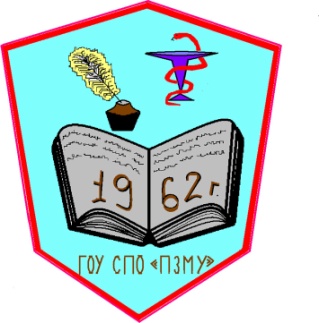 П.00 ПРОФЕССИОНАЛЬНЫЙ ЦИКЛ ОП.00 ОБЩЕПРОФЕССИОНАЛЬНЫЕ ДИСЦИПЛИНЫ  ОП.02 ОРГАНИЗАЦИЯ СОЦИАЛЬНОЙ РАБОТЫ В РОССИЙСКОЙ ФЕДЕРАЦИИ  Методические указания  к самостоятельной  работе студентов специальности 39.02.01. « Социальная работа», заочной формы обучения, базовой подготовки Петровск-Забайкальский 2015Государственное  профессиональное образовательное учреждение « Петровск - Забайкальское медицинское училище (техникум)»П.00 ПРОФЕССИОНАЛЬНЫЙ ЦИКЛ ОП.00 ОБЩЕПРОФЕЕСИОНАЛЬНЫЕ ДИСЦИПЛИНЫ  ОП.02 ОРГАНИЗАЦИЯ СОЦИАЛЬНОЙ РАБОТЫ В РОССИЙСКОЙ ФЕДЕРАЦИИ Методические указания  к самостоятельной  работе студентов специальности 39.02.01 « Социальная работа», заочной формы обучения, базовой подготовки Рекомендованы ЦМК,  Профессионального цикла от «06»    сентября  2015 года Петровск – Забайкальской 2015Рецензенты: Н.С. Бушина, заместитель директора  ГАУ СО«Петровск-Забайкальский комплексный центр социального обслуживания населения « Ветеран»  Забайкальского края З.Н. Рыженкова, методист ГОУ СПО « Петровск - Забайкальское медицинское училище (техникум)», Заслуженный работник образования Забайкальского края Лоншакова О.Н. П.00. Профессиональный цикл, ОП.00. Общепрофессиональные дисциплины, ОП.02  Организация социальной работы в Российской Федерации :Методические указания  к самостоятельной  работе студентов специальности 39.02.01. Социальная работа», заочной формы обучения, базовой подготовки»/ ГПОУ  ПЗМУ.- Петровск-Забайкальский, 2015.-234 с. Данные методические указания предназначены для студентов специальности 39.02.01. « Социальная работа», заочной формы обучения, базовой подготовки, изучающих  общепрофессиональные дисциплины по специальности  39.02.01.« социальная работа».Методические указания позволяют студентам  изучить  теоретический материал  в межсессионный период по дисциплине ОП. 02  « Организация социальной работы в Российской Федерации »  за счет самостоятельной внеаудиторной  работы с  предложенными учебными источниками и заданиями. Особое внимание в работе уделяется актуальным вопросам:-структуре органов социальной работы в РФ и конкретном регионе;-особенности межведомственного взаимодействия в социальной работе;-особенности социальной работы во всех сферах жизнедеятельности человека;-особенности социальной политики в РФ, ее цели и задачи;- основные направления и принципы социальной работы в России;-систему организации социальной работы в Российской Федерации;-систему учреждений социальной сферы и особенности их взаимодействия;- особенности деятельности органов социальной защиты региона.Содержание Пояснительная записка ……………………………………………………..……5 Тема 1.1. Крещение Руси и его влияние на развитие благотворительности...11Тема 1. 2 Современная социальная работа в России.......……………...……...25 Тема 2.1 Особенности российской государственной системы социальной защиты населения……………………………………………………………..…60Тема 2.2. Система социального обслуживания населения……………………65 Тема 2.5. Негосударственные службы и организации в социальной работе..66Информационное обеспечение дисциплины ………………………………….68 Литература ………………………………………………………………………71 Словарь основных терминов …………………………………………….....…..75Пояснительная записка         Данные методические указания предназначены в помощь студентам специальности 39.02.01. « Социальная работа»  при самостоятельном изучении  и усвоении теоретического материала в межсессионный период по дисциплине П.00. Профессионального цикла, ОП.00. Общепрофессиональных дисциплин, ОП.02 « Организация социальной работы в Российской Федерации ».Самостоятельная работа является одним из видов учебной деятельности студентов, способствует развитию самостоятельности, ответственности и организованности, творческого подхода к решению проблем учебного и профессионального уровня по специальности 040401 « Социальная работа».Темы самостоятельных работ студентов соответствуют рабочей программе по дисциплине  ОП.02 « Организация социальной работы в Российской Федерации ». Согласно учебного плана на этот вид обучения выделено 68 часов.Видами заданий для внеаудиторной самостоятельной работы являются:а)для овладения знаниями: чтение текста (учебника, первоисточника, дополнительной литературы); составление плана текста; графическое изображение структуры текста; конспектирование текста; выписки из текста; работа со словарями и справочниками; ознакомление с нормативными документами; учебно-исследовательская работа; использование аудио- и видеозаписей, компьютерной техники и Интернет-ресурсов и др.;б)для закрепления и систематизации знаний: работа с конспектом лекции (обработка текста); повторная работа над учебным материалом (учебника, первоисточника, дополнительной литературы; составление плана и тезисов ответа; составление таблиц, ребусов, кроссвордов, глоссария для систематизации учебного материала; изучение нормативных материалов; словарей, справочников; ответы на контрольные вопросы; аналитическая обработка текста (аннотирование, рецензирование, реферирование, контент-анализ и др.); подготовка сообщений к выступлению на семинаре, конференции; подготовка рефератов, докладов; составление библиографии, заданий в тестовой форме и др.; г)для формирования умений: решение задач  и упражнений по образцу; решение вариативных задач и упражнений; составление схем; выполнение расчетно-графических работ; решение ситуационных производственных (профессиональных) задач; подготовка к деловым и ролевым играм; проектирование и моделирование разных видов и компонентов профессиональной деятельности; подготовка презентаций, творческих проектов; подготовка курсовых и выпускных работ; опытно-экспериментальная работа, проектирование и моделирование разных видов и компонентов профессиональной деятельности; рефлексивный анализ профессиональных умений с использованием аудио- и видеотехники и др.В качестве форм и методов контроля внеаудиторной самостоятельной работы могут быть использованы зачеты, тестирование, самоотчеты, контрольные работы, защита творческих работ, портфолио достижений  студента. Критериями оценки результатов внеаудиторной самостоятельной работы являются:-уровень освоения обучающимся учебного материала;-обоснованность и четкость изложения ответа;-умения студента использовать теоретические знания при выполнении практических заданий;-оформление материала в соответствии с требованиями.ТЕМЫ САМОСТОЯТЕЛЬНОЙ РАБОТЫ СТУДЕНТОВФорма итогового контроляФормой итогового контроля по  дисциплине  “ Организация социальной работы в Российской Федерации »  является экзамен.СОДЕРЖАНИЕ В результате освоения дисциплины «  Организация социальной работы в Российской Федерации » студент  должен обладать общими компетенциями (ОК), включающими способность: ОК 1. Понимать сущность и социальную значимость своей будущей профессии, проявлять к ней устойчивый интерес.ОК 2. Организовывать собственную деятельность, выбирать типовые методы и способы выполнения профессиональных задач, оценивать их эффективность и качество.ОК 3. Принимать решения в стандартных и нестандартных ситуациях и нести за них ответственность.ОК 4. Осуществлять поиск и использование информации, необходимой для эффективного выполнения профессиональных задач, профессионального и личностного развития.ОК 5. Использовать информационно-коммуникационные технологии в профессиональной деятельности.ОК 6. Работать в коллективе и команде, эффективно общаться с коллегами, руководством, потребителями.ОК 7. Брать на себя ответственность за работу членов команды (подчиненных), за результат выполнения заданий.ОК 8. Самостоятельно определять задачи профессионального и личностного развития, заниматься самообразованием, осознанно планировать повышение квалификации.ОК 9. Ориентироваться в условиях частой смены технологий в профессиональной деятельности.ОК 10. Бережно относиться к историческому наследию и культурным традициям народа, уважать социальные, культурные и религиозные различия.ОК 11. Быть готовым брать на себя нравственные обязательства по отношению к природе, обществу, человеку.ОК 12. Организовывать рабочее место с соблюдением требований охраны труда, производственной санитарии, инфекционной и противопожарной безопасности.ОК 13. Вести здоровый образ жизни, заниматься физической культурой и спортом для укрепления здоровья, достижения жизненных и профессиональных целей.В результате освоения дисциплины «  Организация социальной работы в Российской Федерации» студент  должен обладать профессиональными  компетенциями (ПК), включающими способность: Раздел 1. Социальная работа в России: история и современность.Тема 1.1. Крещение Руси и его влияние на развитие благотворительности - 8 часовВ результате изучения темы Студент должен знать:1.Становление и развитие системы общественного призрения в России. 2.Социальная работа в послереволюционный и советский периоды. Студент должен уметь:Осуществлять поиск и использовать информационно-коммуникационные технологии в профессиональной деятельности, анализировать литературные источники, выделять важную информацию, бережно относиться к историческому наследию и культурным традициям народа, уважать социальные, культурные и религиозные различия.Теоретическое обоснование История социальной работы в России – новая тема в российском историческом познании.М. В. Фирсов предложил периодизацию в области общественного призрения. При этом он выделил новую логику развития процесса, исходя из идеи  cоциогенетического оформления и развития способов помощи и взаимопомощи у этнических групп в их культурно-исторической перспективе. Каждый этап связан с изменением субъекта и объекта (который может либо расширяться, либо сужаться), институтов поддержки, идеологии помощи, понятийного языка (семантического плана), номинации процесса.Таким образом, основными этапами помощи и взаимопомощи будутследующие:Архаический период. Родоплеменные и общинные формы помощи ивзаимопомощи у славян до Х века.Период княжеской и церковно-монастырской поддержки с X до XIII веков.Период церковно-государственной помощи с XIV в. по вторую половину XVII века.Период государственного призрения со второй половины XVII по вторую половину XIX века.Период общественного и частного призрения с конца XIX до начала XX века.Период государственного обеспечения с 1917 по 1990 годы .Период социальной работы с начала 90-х годов XX века по настоящеевремя .Социальная работа в России первоначально появляется как общественная благотворительность, получает свое развитие в монгольский период. Церковь с объединительной идеей любви к ближнему славянскому сознанию, откровениями бытия, связанного с милосердием или призрением осуществляла благотворительную миссию. Призреть – значит отнестись к кому-либо с участием. «Призирайте на нужды ближнего своего… Призирайте нижних, оденьте нагих, напитайте алчущих. Бог призрел сирот…». Эти заповеди на Руси определили как людей нуждающихся, так и способы призрения на многие столетия. Это бесконтрольное подаяние, называемое в народе одним из факторов, было названо профессиональным нищенством. В период становления Московской государственности намечаются определенные тенденции в регламентации и призрении нищих. Создаются первые закрытые заведения, где формируются индивидуальные подходы к нуждам некоторых призреваемых. Постепенно призрение становится частью государственной внутренней политики, которая окончательно складывается в период правления Петра 1. В этот период не только предоставляется помощь, но и осуществляются мероприятия по ликвидации профессионального нищенства как явления социальной патологии. Систематическая работа по общественному призрению начинает проводиться с 1775 года, когда вопросы социальной защиты и помощи переходят в ведомство Приказа общественного призрения.  XIX веке общественное призрение осуществляется со стороны не только государственных организаций, но и общественного попечения. Учреждения императрицы Марии, Императорское Человеколюбивое общество и многие другие общества распространяют свою деятельность на всей территории Российской империи. Складываются территориальные учреждения общественного попечения земские, крестьянские, церковно-приходские, наряду с ними развивается и частная благотворительность .Целенаправленное изучение социальной работы в России началось в начале XIX в. Примечательно, что процесс помощи и поддержки не был терминологически определен, его описание происходило в двух культурно-исторических парадигмах: общественном призрении и христианской благотворительности (позднее, в конце XIX в., осмысленной как благотворительность). Разнополярность подходов к интерпретации процесса социальной помощи и взаимопомощи связана со многими причинами. Важнейшими среди них являются идеологические установки того времени, добровольное, избирательное отношение государства к проблемам социальной поддержки, разработанность проблемы христианского милосердия и нищелюбия в церковной литературе и не разработанность ее в светской историографии. Такие  историки, как Н. Карамзин, В. Ключевский, С. Соловьев используют применительно к разному периоду княжеской помощи христианские понятия «нищелюбие», «милосердие» и более позднему – светское понятие «благотворительность». Все это привело к тому, что и в светских, и в конфессиональных подходах к концу XIX в. не наблюдалось единой идентификации процесса социальной помощи.К концу XIX в. общественное призрение и христианская благотворительность существовали как две самостоятельные парадигмы. К началу XX в. они рассматриваются уже в единстве как общественная помощь, а государственное призрение и частная благотворительность, представленные светской и конфессиональной исторической практикой, – как составные части единого социально-исторического процесса.На рубеже веков отмечается тенденция добровольческой и профессиональной помощи. Этому способствовали как социально-экономические причины, так и наличие сложившейся ситуации помощи различным слоям населения. Решение сложных социальных проблем нищенства, беспризорности, инвалидности требовали от добровольных помощников как достаточного количества времени для выполнения своих обязанностей, так и наличия определенных знаний и умений. С этой целью открываются первые курсы по общественной благотворительности, налаживаются международные связи. Сложная по характеру и специфическая по содержанию благотворительная деятельность приводила к пониманию у передовой части русской интеллигенции, государственных деятелей важности специальной подготовки профессиональных кадров. Обращались к этим вопросам и представители науки, которые заложили основу будущей науки и профессии социальной работы: C. Гогель, И. Горье, В. Максимов, А. Якоби и др. В частности, например, не потеряли актуальности мысли, касающиеся основных качеств, которыми должен обладать социальный работник – профессионал. С. К. Гогель в известном труде «Подготовление к благотворительной деятельности» писал:«Недостаточно просто добросовестно относиться к делу, к своим обязанностям. Здесь нужна самоотверженность, потому что дело идет, в конце концов, о том, чтобы согреть душу, болеющую от голода, холода или болезни физической или нравственной... Здесь особенно нужны индивидуализация, непосредственное воздействие на душу, необходимы не одна справедливость, а еще и та любовь, которая всегда служила источником всякой благотворительности». С мая 1917 года начинается становление и реорганизация новых ведомств советской России. Одним из них было Министерство государственного призрения. Оно являлось центральным руководящим органом и объединяло дело призрения в масштабах страны. Основными функциями данного ведомства были следующие:– финансовая поддержка призрения со стороны государства;– разработка общероссийского плана государственного призрения;– переработка и принятие новых социальных законов;– надзор за деятельностью волостных, уездных, губернских земств игородов по оказанию социальной помощи тем, кто нуждается;– подготовка кадров для государственных, земских, городских органов(учреждений, заведений) призрения. В основу предлагалось положить идею децентрализации призрения и передачу его в непосредственное ведение местных органов самоуправления и общественных организаций. Речь шла о создании специального министерства социальной помощи. Несколько месяцами позже (октябрь) Министерство государственного призрения было заменено моделью государственного призрения РСФСР (Народным Комиссариатом Государственного Призрения), принявшей все дела, имущество и денежные средства прежних благотворительных ведомств и органов общественного призрения. На НКГП возлагались такие функции, каксоциальное обеспечение трудящихся во всех случаях нетрудоспособности;охрана материнства и детства; попечение об инвалидах войны и их семьях, опрестарелых и несовершеннолетних. Последующие годы были периодами поиска и апробации наиболее приемлемых вариантов советской модели, базировавшейся на сложившихся социально-экономических реалиях. В начале 1990-х годов социальная работа в России стала рассматриваться государством, различными группами, исследователями в области социальной сферы как объективно необходимое явление, как практика социальной жизни. Существенно возрастает значение социальной работы, освоение творческого богатства, которым сегодня обладает человечество. Социальная работа как профессия институционализировалась в 1991 году. На данном этапе она имела государственный статус, базировалась на ранее созданной системе государственного страхования, пенсионного обеспечения, здравоохранения, на богатом опыте по защите материнства и детства. В начале 1992 года принимается ряд законодательных мер в области семьи, детства, защиты инвалидов, пенсионеров, военнослужащих. В ходе российских реформ постепенно сложилась концепция социальной ответственности государства за благополучие своих граждан и придание социальной защите населения статуса гражданского права. Данная концепция закреплена в Конституции РФ (Основном Законе) и оформлена как обязательство Российской Федерации перед своими гражданами. В ней, как известно, Российская Федерация определена как социальное государство. Создано нормативно-правовое пространство социальной работы. Материально и организационно оформлена система учреждений социального обслуживания и защиты населения. К организации нового вида деятельности и созданию сети учреждений «подтолкнули» экономический кризис и рост социальных проблем в обществе, которые возникли в результате распада единого социального, экономического и геополитического пространства. В обществе появились тенденции, ранее не характерные для него: снижение уровня жизни, безработица, вынужденная миграция населения, профессиональное нищенство, криминогенная обстановка, падение уровня рождаемости, распад института семьи и брака. Тем не менее, считать российскую модель социальной работы окончательно сформированной нельзя как с точки зрения объективности, так и субъективности. Отсюда и задача – молодую профессию предостеречь от глобальности . Дело обстоит таким образом, что наметились две тенденции к стремлению строить практику социальной работы (речь идет о совмещении двух моделей социальной работы). Первая – на макроуровне, фиксируя ее на проблемах массовой бедности в российском обществе. Вторая – на микроуровне, решая проблемы клиентов как приоритетные. По этому пути развивалась социальная работа за рубежом. Это не означает, что социальный работник должен игнорировать один из названных уровней. Важен и тот, и другой.Социальная работа представляет собой специфическую форму государственного и вне государственного воздействия на человека с целью обеспечения социального, материального и культурного уровня его жизни, оказания индивидуальной помощи индивиду, семье или группе лиц. Можно выделить разные аспекты организации непрофессиональной социальной работы. Например, экономика социальной работы, менеджмент социальной работы. Представляется, что основная задача социальной работы – это помочь людям социализироваться, то есть совместить свои убеждения, потребности, ценности с интересами общества и одновременно помочь обществу проявлять заботу о своих гражданах. Первоначально социальная работа была ориентирована на проблемы семьи и детства. Поэтому наибольшее развитие получила социальная педагогика. Первые профессионалы-специалисты начали осваивать именно эту профессию. Позже стали заниматься исследованием проблемы социальной защиты населения. Как свидетельствует мировой опыт, во многих странах без деятельности социальных работников не обходятся ни программы социального развития, ни социальная политика государства. Специалисты в этой области широко используются в качестве экспертов при подготовке законодательных актов, принятии решений местными органами власти и общественными организациями. Практика показывает, что часто люди сталкиваются с проблемами, которые не могут решить ни они сами, ни члены их семей, ни даже доброжелательные чиновники. Для этого требуются люди особой профессии – социальные работники. Некоторые положения зарубежного опыта имеют отношение к профессиональной подготовке кадров социальной работы в России.Система социальной помощиСистема социальной помощи выражает концепцию профессионалов из Армии Спасения, имеющую столетний опыт. Армия Спасения осуществляла свою деятельность на российской земле с 1913 по 1918 годы. В 1918 году указом правительства деятельность Армии Спасения была запрещена советском государстве, и Народный Комиссариат Государственного Призрения (НКГП) был преобразован в наркомат социального обеспечения с передачей функции материнства и младенчества, а также экспертизы инвалидности вновь созданному Наркомату здравоохранения. Причина былав следующем: существующее название не соответствовало пониманию задачсоциального обеспечения и являлось пережитком старого времени, когда социальная помощь носила характер милостыни и благотворительности. Государственный орган определил новую стратегию социальной помощи. Новым законодательством установлены основные виды социального обеспечения: врачебная помощь, выдача пособий и пенсий (по старости, в связи с потерей трудоспособности, беременным и роженицам). Далее  (1931год) формируется НКСО (Народный комиссариат социального обеспечения),учреждаются первые пенсии по старости. Социальное обеспечение было объявлено не благотворительностью, не милостыней, а правом каждого трудящегося, потерявшего трудоспособность и впавшего в нужду. На место прежних нищенских подачек, благотворительности, филантропии была поставлена рациональная социальная помощь. Таким образом формировалась новая система социального обеспечения. Вместо НКСО образовывается Министерство социального обеспечения.Все последующие годы разрабатываются законы:– Закон о государственных пенсиях (1950 г.).–Закон о пенсиях и пособиях членам колхозов (1961 г.).Таким образом, можно выделить период в оформлении идей социальной поддержки (с 1919 г по 1941). Основные теоретические вопросы этого периода связаны с проблемами организации социального обеспечения и социального страхования в обществе, уточнением дефиниций данных областей познания, отношением их к предшествующему научному наследию.Появляются научные труды в области теории социального обеспечения и социального страхования. Среди них работы Н. Милютина, А. Забелина, Н. Вигдорчика, В. Яроцкого, З. Теттенборн и др. Именно в них зарождается становление марксистко-ленинского подхода к социальному обеспечению и социальному страхованию. В эти годы выходят сборники по теории и практике социального обеспечения (1980 г.). Последующие годы были периодами поиска и апробации наиболее приемлемых вариантов советской модели. Другие формы и направления социальной деятельности практического развития не получили, а это, в конечном счете, привело к тому, что в начале 90-х годов в России начинает свое становление и развитие социальная работа в современном значении этого слова. Так, советская модель социальной работы, изначально искусственно, частично по объективным (материально-финансовым) причинам, а также субъективным, вследствие сложившихся стереотипов и традиций ограничилась, рамками социального обеспечения и социального страхования. Можно констатировать тот факт, что отмечена тенденция становления социального обслуживания населения. Понятие «становление» охватывает особую незавершенную форму существования предметов, явлений окружающей действительности, тот начальный этап развития всякого нового, когда оно уже появилось как определенное явление, но еще не полностью сформировалось. Эта характеристика в полной мере относится к современному состоянию системысоциального обслуживания населения. Важнейшим признаком становления системы социального обслуживания населения является ее динамично развивающаяся инфраструктура. Сегодня значительная часть системы социального обслуживания – это многопрофильные учреждения, способные предоставить престарелым и инвалидам разнообразные по видам и формам услуги, включая социально медицинские, социально-бытовые и торговые. За последние годы их число выросло в несколько раз. Особенно заметно, почти в шесть раз, увеличилось число учреждений социального обслуживания семьи, женщин и детей. Часть этих социальных учреждений принята на содержание муниципальных бюджетов, другая содержится на государственном бюджете и находится в ведомстве Министерства Труда и социального развития. Несмотря на завершенный этап становления социального обслуживания населения, особенно актуальным остается учет и анализ опубликованных работ в этой области, творческое освоение разработанных парадигм, идей и опыта социального обслуживания. В то же время представляют интерес интерпретация, объяснение и выявление повторяемости и разнообразия в процессе социального обслуживания населения России. Поиск новых подходов к социальному обслуживанию населения привел к выводу, что введение в практику разнообразных видов и методов социальной работы может способствовать росту качества социальной защищенности граждан при условии, что все меры, предпринимаемые федеральными властями, государственными органами по организации социальных услуг, будут соответствовать необходимым государственным стандартам социального обслуживания. До 1991 года Россия была одной из немногих крупных стран мира, не имеющей государственной системы социальных служб. Развитие социальных служб в нашей стране осуществляется одновременно с процессом дальнейшего развития системы социального обслуживания населения. В этих условиях Правительством разрабатываются экономические и социальные программы, а также комплекс неотложных мер, направленных на выход России из кризиса. К таким мерам относится разработка программы социальной защиты населения. При формировании программы социальной защиты разных типов семей в контексте социологической концепции жизненных сил человека необходимо учитывать:1) жизненные силы человека как биопсихосоциального существа;2) его способность воспроизводить и совершенствовать свою жизнь вусловиях определенного жизненного пространства;3) процесс воспроизводства жизни человека характеризуется через взаимодействие жизненных сил и жизненного пространства.Взаимодействие жизненных сил и жизненного пространства человека характеризуется тремя уровнями.Во-первых, уровнем «слепого», природного взаимодействия.Во-вторых, уровнем взаимодействия с помощью систем культурныхсимволов.В-третьих, уровнем творчески преобразующего взаимодействия жизненного потенциала человека и среды его обитания жизненного пространства. На основе первичных социальных отношений формируются различные виды взаимозависимости людей по основным сферам их жизнедеятельностив обществе:1. Взаимозависимость по поводу собственности (социально-экономические отношения).2. Взаимозависимость по поводу власти (социально-политические отношения).3. Взаимозависимость по поводу бытовых благ (социально-бытовые отношения).4. Взаимозависимость по поводу ценности культуры, художественно-эстетических ценностей (духовно-культурные отношения).5. Взаимозависимость по поводу решения экологических проблем (социально-экологические отношения).6. Активная деятельность человека во всех сферах жизни общества характеризуется как его жизненная субъектность – существенная характеристика жизненных сил; деятельность человека дифференцируется на всех уровнях социальной организации (организации индивидной, групповой, общественной активности). В этой связи жизненные силы человека характеризуются как единство индивидной и общественной субъектности.Такое видение жизненных сил человека определяет подход к решению проблем их защиты во всех формах реализации и видах осуществления, что позволяет выявить интегрированное видение проблем социальной работы с семьей. В основе процесса взаимодействия жизненных сил и жизненного пространства человека находятся первичные социальные отношения, распоряжения, распределения, присвоения и потребления; взаимозависимость субъектов социальной жизни по поводу из жизненного пространства, средств воспроизводства жизни . Остановимся на устройстве системы социального обслуживания на примере США. Цель системы – способствовать обучению людей социальной адаптации, благополучию, работоспособности, чтобы создать цивилизованное общество. Для этого необходимо:– обеспечить творческий подход, отвечающий потребностям людей;– быть достаточно понятными для людей;– быть готовыми к любой помощи в сложных ситуациях;– сделать так, чтобы система обучала людей как заботиться о самомсебе, так и чувствовать ответственность за помощь другим людям.Понятие «система социальной помощи» – есть набор элементов:агентство, методы, технологии, действия, которые взаимосвязаны друг с другом и служат достижению цели. Система должна быть тождественна реальной социальной помощи.Система социального обслуживания состоит из агентств, занимающихся:– исследованием нужд населения;– планированием и организацией обслуживания;– оказанием практической помощи клиенту;– оценкой результатов.Социальное обслуживание понимается как деятельность социальных служб по различным направлениям деятельности в процессе социализации личности, группы, общности. По мере развития системы социального обслуживания населения появляется потребность в управлении сетью учреждений, оказывающих населению услуги. Эта сфера, как и всякая другая, не может развиваться стихийно, она объективно нуждается в управлении, целью которого является все более полное удовлетворение потребности людей в услугах (по объему и качеству). Важнейшим признаком становления системы социального обслуживания населения является ее динамично развивающаяся инфраструктура. В России социальные услуги представляют более 12 тысяч учреждений (стационарных, полустационарных и нестационарных). В том числе домов-интернатов (пансионатов) для ветеранов войны и труда, психоневрологических интернатов, специальных домов-интернатов и отделений для лиц с асоциальным поведением, отбывших наказания за совершенные ими преступления, реабилитационных центров, детских домов-интернатов разного профиля. За последние годы их число выросло в несколько раз. Особенно заметно, почти в шесть раз, увеличилось число учреждений социального обслуживания семьи, женщин и детей. Сегодня значительная часть системы социального обслуживания – этомногопрофильные учреждения, способные предоставить престарелым и инвалидам разнообразные по видам и формам услуги, включая социально-медицинские, социально-бытовые и торговые.Задания для самостоятельной работы: Изучить рекомендованную литературу (по выбору) не менее 3-х источников и выполнить следующие задания: 1) Ответить письменно на вопросы в тетрадях по самостоятельной работе:1.Как шел процесс формирования советской системы социальной помощи в первые годы советской власти ( 1918- 1920 гг.)?2.В чем состояли особенности организации социальной защиты нуждающихся в условиях нэпа?3. Какие позитивные и негативные моменты вы находите в опыте государственного социального обеспечения в 30- 80-е г.г.?2. Творческое задание: Эссе по выбранным темам: «Влияние крещения Руси на милосердную практику», «Православное христианство и его роль в развитии милосердия», «Состояние благотворительности в России в настоящее время», « Благотворительность и социальная работа» , « Вклад  Петра I  в развитии социальной работы», « Вклад Елизаветы Петровны в развитии социальной работы».Инструкция:Эссе – это сочинение, написанное в свободной форме, сочетающее подчеркнуто индивидуальную позицию автора с непринужденным, часто парадоксальным изложением, ориентированным на разговорную речь.Объем эссе – 2 стр., кегль – 14, межстрочный интервал – полуторный.Структура эссе:Во вступлении объясняется тема предстоящего рассуждения и высказывается основная мысль.В основной части приводятся аргументы и доказательства высказанной мысли, а также объясняется собственная точка зрения на проблему.В заключении делаются выводы.Литература1. Антология социальной работы. – М., 2009. – Т. 1.2. Гогель С. К. Подготовление к благотворительной деятельности.– СПб., 2009.11. Фирсов М. В. История социальной работы в России: Учеб. пособие длястуд. высш. учеб. заведений. – М.: Гуманит. Изд. Центр ВЛАДОС, 2009. – 256 с.12. Холостова Е. И. Теоретико-методологические аспекты социальной работы. – М., 2009.13. Хромов И. Исторический опыт социальной работы. – М., 2010.14. Ярская В. Н. Теория и практика социальной работы. – Саратов, 2010Тема 1.2. Современная социальная работа в России – 24 часаВ результате изучения темы Студент должен знать:1.Особенности социальной работы в современном российском обществе, ее актуальные проблемы. – 4 часа 2.Социальная работа как особый вид практической деятельности. – 4 часа 3. Объекты и субъекты социальной работы. Субъект- субъектный подход в социальной работе. – 4 часа 4.Основные направления и принципы социальной работы в России.- 4 часа 5.Понятия «социальная защита», «социальное обеспечение», «социальное обслуживание». Их взаимосвязь с социальной работой. – 2 часа 6.Особенности социальной работы за рубежом, ее отличие от российской социальной работы.- 6 часов В результате изучения темыСтудент должен уметь:применять   на практике традиции  и направления международной и российской благотворительности  Теоретическое обоснованиеОсобенности социальной работы в современном российском обществе, ее актуальные проблемы  - 4 часа  С начала возникновения человеческого общества, социальная работа принимала разные формы на различных этапах его развития. Данная работа направлена не только на реализацию мер социальной поддержки «слабых» социальных групп, но и на реализацию мер по социальной защите всего населения и каждого человека. Основная суть социальной работы – это оказание помощи при возникновении проблем. Социальные проблемы могут носить глобальный характер, затрагивая интересы значительной части человечества, могут касаться интересов отдельных или нескольких социальных систем. Проблемы могут распространяться на разные сферы жизнедеятельности группы людей или личностей. Для социальной работы особую значимость приобретают личностные проблемы, возникающие в процессе взаимодействия личности и социальной среды. К социальной среде относят все факторы, которые активизируют (или блокируют) защиту социальных интересов личности, реализацию ее потребностей. Изменившаяся социальная обстановка в стране, процессы обострения социальных отношений требует осмысления, анализа и обобщения. Практика показывает, что часто люди сталкиваются с проблемами, которые не могут решать ни они сами, ни члены их семей, ни друзья, ни соседи, ни чиновники.Разработка оптимальных методов и технологий разрешения социальных проблем – одна из важнейших задач социальной работы. Методы социальной работы, делятся на экономические, правовые, политические, социально-психологические, медико-социальные, административно-управленческие и др. Эти методы во многом обуславливаются спецификой объекта, на которую направлена деятельность социального работника и социальных служб. Методы социальной работы нередко включают в более общее понятие «социальные технологии» интерпретируемые как способы применения теоретических выводов науки в решении тех или иных задач, как совокупность приемов и воздействий применяемых для достижения поставленных целей в социальной сфере, решения тех или иных социальных проблем. Социальная работа тесно связана с уровнем жизни населения.Уровень жизни характеризует меру и степень удовлетворения материальных и духовных потребностей преимущественно в их количественном измерении (денежных и натуральных единицах). Бедность всему этому никак не способствует. Между тем подавляющее большинство населения России – бедное по современным («западным») стандартам уровня жизни.Уровень жизни в нашей стране на протяжении десятков лет был крайне низким, на грани лишь простого воспроизводства личности человека и его рабочей силы. Развитие личности происходило во многом за счет отказа от самого необходимого, в том числе от отдыха, от приобретения эффективных медикаментов и платных услуг здравоохранения, от качественного питания.Массовое курение, низкая культура потребления алкоголя, , в том числе распространенное среди женщин и подростков, огромное число искусственных абортов, повсеместная грубость в отношениях между людьми, сквернословие, пропаганда насилия и жестокости средствами массовой информации – все это важнейшие факторы, разрушающие здоровье и не способствующие росту уровня жизни.Социальная ситуация, сложившаяся в нашей стране в последние годы, несмотря на ряд позитивных изменений, продолжает вызывать серьезную озабоченность и характеризуется сложными и неоднозначными процессами. Смена экономических, политических и идеологических ориентации с началом периода перестройки существенно повлияла на уровень жизни населения и социальную работу. Низкий уровень жизни, высокая смертность становятся социальной нормой. Поэтому очень важной задачей является осознание закономерностей и понимания всех негативных последствий, современных тенденций развития населения. В некоторой степени изменение уровня жизни можно регулировать с помощью социальной работы. Воздействие может осуществляться на четырех уровнях: национальном, федеральном, региональном и локальном. Социальное развитие России – это зеркало современных реформ. И очень важно исходить из реальных финансовой ситуации, не только увеличивать затраты на социальную работу, но и изменить механизмы, которые действуют в, социальной, сфере, создавать новые способы и походы защиты населения. Проблема институционализации социальной работы в условиях
современной России приобрела особую актуальность, что связано с рядом
объективных причин. С 1990-х гг. XX в. по настоящее время
макросоциальные институциональные изменения в российском обществе
потребовали адекватной теоретико-методологической основы их объяснения.
Интенсивный характер изменений, их деструктивные формы (кризисы,
социальные и духовные потрясения, социальные конфликты и т.д.),
разноплановые последствия привели к сосуществованию различных теорий
общественных изменений и их инструментальному использованию. К числу
таковых относятся теории модернизации, глобализации, виртуализации,
циклическая концепция, активистско- деятельностная парадигма, теория
самоорганизации. Независимо от теоретической трактовки институциональных изменений, они, сами по себе, создали принципиально новые поля для исследователей. Одним из таковых, несомненно актуальным для современного российского общества, является проблема институционализации социальной работы. Условия современной России социально детерминируют процесс становления социальной работы как инновационного института, активно влияют на динамику и механизмы ее функционирования. Развитие разнообразных организационных форм социальной работы, применение широкого спектра методов, методик и технологий поставили вопрос о технологизации социальной деятельности и потребовали изучения и анализа всех факторов, способствующих или препятствующих этому процессу. Исторически сложилось так, что три взаимосвязанных процесса (практика, область познания и образовательная деятельность) идентифицировались как социальная работа. Однако, механизмы реализации и осуществления этих процессов имели не только разные предпосылки, но и разные социально-структурные характеристики и специфику проявления. В условиях развития современного общества данные тенденции сохраняются, что также требует глубокого изучения. Более того, институционализация социальной работы в условиях современной России идет в трех обозначенных направлениях весьма противоречиво. Так, в практике наблюдается отход от классических форм организации социальной работы и резкий переход к инновационным (например, центры, хосписы, некоммерческие общественные организации и т.д.). В области познания социальную работу обозначили как междисциплинарную, но так и не осуществили ее комплексный анализ, доказательством чего служит методологический плюрализм, отсутствие собственных фундаментальных теорий, сосуществование и разработка частных концепций. В области образования специалистов принципиально нового типа в основном готовят в классических традициях института высшей школы, что способствует возникновению ряда принципиальных проблем. Все эти обстоятельства значительно усиливают актуальность изучения проблемы институционализации социальной работы в современной России.Генезис и развитие международной социальной работы как практики, особенности ее реализации в разные исторические периоды и разных социокультурных средах начиная с XIX в. Инициировали ее исследование Вопросы выявления сути социальных технологий, теоретические основания для их классификации и возможные пути применения в социальной работе как профессионального вида деятельности были достаточно широко освещены К. Поппером, М. Марковым, Н. Стефановым, а в последние годы глубоко изучаются Е. Холостовой, П. Павленком, В. Ивановым, И. Зайнышевым, Т. Шеляг, Л. Шинелевой и др.Мотивация как один из факторов успешности или неуспешности деятельности является объектом внимания представителей различных школ. Так, например, в социологии проблему мотивации поведения в той или иной мере разрабатывали П. Сорокин, М. Вебер, Э. Гидденс, в психологии – это Б.Ананьев, Л. Выготский, А. Леонтьев, С. Рубинштейн, в возрастной психологии – Л. Божович, А. Маркова, в психологии и социологии труда – Е. Гарбер, Е. Климов, В. Ковалев, А. Понукалин, В. Адцов.Учитывая, что источником субъектов и объектов социальной работы является социальная структура общества, небезынтересны были работы, посвященные социальному неравенству и стратификации (Т. Парсонс, М. Вебер, П. Сорокин, Дж. Хоманс, В. Ильин, К. Маркса, М. Руткевич, В. Семенов, О. Шкаратан и др.).В 60-70-е гг. XX в. В социологической и экономической науке оформилось новое направление – неоинституционализм, представителями которого являются Р. Коуз, Д. Норт, Г. Саймон, О. Уильяме. Проблема институционализации социальной работы в современной России для отечественной научной мысли является достаточно новой. Можно отметить лишь работы М. Фирсова, который исследует методологические проблемы институционализации социальной работы с позиции исторической реконструкции и в основном на примере зарубежных стран.В целом, несмотря на явный интерес ученых к проблемам социальной работы, степень проработки вопросов ее институционализации в условиях современной России в отечественных исследованиях незначительна. С нашей точки зрения, социологический подход к проблеме институционализации социальной работы не получил до настоящего времени полного теоретико-эмпирического оформления. В трудах отечественных ученых практически не представлен развернутый теоретико-методологический анализ поставленной проблемы, что затрудняет развитие научных исследований в данном направлении, а также трансформацию социальной политики с учетом потребностей и нужд социальной сферы.Многогранность и социетальность проблемы институционализации социальной работы в условиях современной России обусловили ориентацию на методологический плюрализм при ее исследовании. Задание для самостоятельной работы: Изучить рекомендованную литературу: 1 . Заполнить таблицу по образцу:  Таблица Современное состояние социальной работы в России2.Социальная работа как особый вид практической деятельности. – 4 часа Теоретическое обоснование В апреле 1991 года впервые в России в квалификационный справочник была включена профессия «социальный работник». Это способствовало созданию и функционированию различных учебных заведений, специальных учреждений, факультетов по профессиональной подготовке кадров, специалистов социальной сферы. Прошло время и во всех уголках нашей страны, стали появляться дипломированные специалисты социальной работы.В период бурного развития социальной работы вопрос профессионализма постоянно затрагивается в печати. Правительство, пресса и общественность в целом пристально следит за деятельностью специалистов по социальной работе. Пристальное внимание общества к социальной работе входит в число факторов, заставляющих специалистов постоянно работать над повышением своей квалификации, часто обсуждать этические проблемы своей профессии. А также предъявлять значительные требования к профессиональной компетентности специалиста и к его личностным, профессионально значимым качествам, понимаемым как обобщённые характеристики личности, необходимые социальному работнику для успешной деятельности.Перечень качеств, черт, свойств, особенностей, которые должны быть присущи социальному работнику, достаточно велик. Это, прежде всего, соответствие гуманистического потенциала личности данному роду деятельности, высокий уровень знаний, профессиональная честность, компетентность не только в конкретной области работы, но и тесно связанных с ней сферах, умение устанавливать адекватные межличностные и конвенциональные отношения в различных ситуациях общения и т. д.Необходимы также:определённые социально – психологические особенности личности: такие свойства, как интеллектуальные, эмоциональные, волевые, организаторские качества, направленные на создание эффекта личного обаяния.психическое здоровье социального работника.набор таких личностных качеств, как ответственность, принципиальность, наблюдательность, коммуникабельность, корректность, интуиция, личная адекватность по самооценке и оценке других, мобильность, терпимость, оптимистичность и т.д.Кроме того, специалист по социальной работе должен уметь просто, грамотно, говорить и писать, обучать других, внимательно и дружелюбно реагировать на эмоциональные и кризисные ситуации, служить образцом в профессиональных отношениях, объяснять сложные психосоциальные явления, эффективно организовать свою работу, обеспечивать связь с различными организациями, вызывать доверие у клиента и т.п. /14, с.168/Сегодня в социальной сфере работает очень много профессионалов, которые обладают многими выше перечисленными качествами. Они по истине обладают мастерством порой творить чудеса, но ненужно забывать, не всё в их силах. Эффективность социальной работы зависит также от ряда обязательств государства перед гражданином, проживающим в нём. Предусмотрены различные выплаты льгот, компенсаций, разнообразные виды социальных услуг, пенсий. Ежегодно создаются программы по решению наиболее острых социальных проблем. Но для того, чтобы законы действовали, а программы были притворены в жизнь, нужно триединство: уважение к закону;уважение к нему со стороны властных структур;уважение к нормам морали и нравственности, которые становятся внутренним ограничителем для каждого члена общества.Если хотя бы в одном из этих принципов ощущается сбой, закон теряет силу, если не работают все три, он перестаёт действовать, и тогда социальный работник остаётся один на один с клиентом и его проблемами. И вновь, и вновь, ему приходится доказывать свой профессионализм, работать, совершенствоваться, повышать престиж профессии. Конкретизация деятельности специалистов по социальной работе вытекает из его основных функций:диагностическая изучает особенности семьи, группы людей, личности, степень и направленность влияния на них микросреды и ставит «социальный диагноз»;прогностическая прогнозирует развитие событий, процессы, происходящие в семье, группе людей, обществе, и вырабатывает определенные модели социального поведения;правозащитная использует законы и правовые акты, направленные на оказание помощи и поддержку населения, его защиту;организационная способствует организации социальных служб на предприятиях и по месту жительства, привлекает к их работе общественность и направляет их деятельность на оказание различных видов помощи и социальных услуг населению;предупредительно-профилактическая приводит в действие различные механизмы (юридические, психологические, медицинские, педагогические и др.) предупреждения и преодоления негативных явлений, организует оказание помощи нуждающимся;социально-медицинская организует работу по профилактике заболеваний, способствует овладению основами оказания первой медицинской помощи, содействует подготовке молодежи к семейной жизни, развивает трудотерапию и т.д.;социально-педагогическая выявляет интересы и потребности людей в разных видах деятельности (культурно-досуговой, спортивно-оздоровительной, художественного творчества) и привлекает к работе с ними различные учреждения, общества, творческие союзы и т.д.;психологическая консультирует по вопросам межличностных отношений, способствует социальной адаптации личности, оказывает помощь в социальной реабилитации всем нуждающимся;социально-бытовая способствует в оказании необходимой помощи и поддержки различным категориям населения (инвалидам, людям пожилого возраста, молодым семьям и т.д.) в улучшении их быта, жилищных условий;коммуникативная устанавливает контакт с нуждающимися, организует обмен информацией, разрабатывает единую стратегию взаимодействия, восприятия и понимания другого человека.Социальные работники при исполнении своих профессиональных функций заняты разными видами деятельности. Их работа характеризуется тремя подходами при решении проблемы:воспитательный подход — выступает в роли учителя, консультанта, эксперта; социальный работник в таких случаях дает советы, обучает умениям, устанавливает обратную связь, применяет ролевые игры как метод обучения;фасилитативный подход— играет роль помощника или посредника в преодолении апатии или дезорганизации личности, когда ей это сделать трудно самой; деятельность социального работника при таком подходе нацелена на интерпретацию поведения, обсуждение альтернативных направлений деятельности и действий, объяснение ситуаций, подбадривание и нацеливание на мобилизацию внутренних ресурсов;адвокативный подход — применяется тогда, когда социальный работник выполняет ролевые функции адвоката от имени конкретного клиента или группы клиентов, а также помощника тех людей, которые выступают в роли адвоката от своего собственного имени; такого рода деятельность включает в себя помощь отдельным людям в выдвижении усиленной аргументации, подборе документально обоснованных обвинений.Социальный работник играет активную роль в структурировании, программировании и координации действий различных систем социальной помощи населению. Он также оказывает большое влияние на личность или группу людей. Осуществление влияния является основой интерактивной деятельности социального работника. В широком смысле слова термин «влияние» можно объяснить как процесс создания условий для развития личности или системы. В практике социальной работы это означает обеспечение эффективности продвижения к намеченной цели при помощи соответствующих методов. Влияние есть не что иное, как двусторонний процесс взаимодействия, который может быть успешным при наличии, с одной стороны, способности социального работника оказывать эффективное воздействие на сознание клиента, а с другой стороны, при наличии у клиента способности правильно и благосклонно воспринимать направленное на него воздействие, а также сам факт оказания на него воздействия со стороны. Этот процесс всегда двусторонний и потому, что на человека оказывают влияние не только слова социального работника, его убеждения, но и его личностные качества, а также отношение клиента к нему как субъекту воздействия. Еще и потому этот процесс двусторонний, что в процессе воздействия на клиента социальный работник неизбежно испытывает на себе его воздействие: его отношение к сказанному и его отношение к личности социального работника.Знания и опыт, приобретенные социальным работником в процессе учебы и жизненной практики, являются наиболее фундаментальной основой его способности оказывать свое влияние на других людей, хотя сами эти способности могут варьировать в зависимости от личного опыта, личных интересов, талантов. Знания и опыт применяются прежде всего в межличностных отношениях. В этой сфере большое значение имеют такие умения и навыки, как интервьюирование, оказание поддержки, способность к лидерству, установление обратной связи, посредничество, которые нацелены на достижение перемен в поведении и отношениях друг к другу. Другая сфера применения знаний и умений социального работника — дифференцированный подход к клиентам. Здесь необходимо знание потребностей и интересов человека на различных этапах жизненного пути, кризисных состояний, последствий физических и психических недомоганий. Еще одна сфера применения знаний и умений социального работника — управление деятельностью социальных служб, подбор кадров для них и применение необходимых технологий.Узаконенные полномочия. Должность социального работника и его легитимные полномочия повышают его авторитет, особое уважение к нему со стороны клиентов.Статус и репутация. Статус социального работника является отражением того положения, которое он занимает в обществе. Репутация социального работника складывается в процессе взаимодействия его с окружающей средой. Чем больше людей общается с ним и убеждается в его глубоких знаниях, высокой компетентности, богатом жизненном опыте, в его благожелательности, внимательности к людям, честности и открытости, коммуникабельности и обязательности, тем выше его репутация. Если статус социального работника во многом зависит от политики государства, его правового положения, то репутация зависит прежде всего от него самого, от его личностных качеств и отношения к делу.Харизматические данные и личная привлекательность. Некоторые социальные работники привлекательны для окружающих благодаря наличию у них обаяния и даже харизматических особенностей. Такие специалисты располагают людей к себе, вдохновляют их, настраивают на активное участие в работе. В отличие от других характерных черт социального работника его личная привлекательность не зависит от занимаемого положения. Вместе с тем она может усиливать потенциальные возможности его положительного влияния на людей. Харизматические особенности как признаки исключительной и редкой одаренности человека талантами от природы способствуют выдвижению на более высокие позиции в сфере социальной работы, приобретению более высокого статуса в обществе.Владение информацией. Восприятие людьми окружающего мира, а также их поведение в определенной степени зависит от уровня информированности. Поэтому среди прочих требований к социальному работнику одно из важных мест занимает его уровень информированности, который способствует расположению и доверительности к нему со стороны клиентов, выработки у них уверенности в том, что им будет оказана соответствующая помощь и поддержка. Итак, социальный работник должен:иметь хорошую профессиональную подготовку, знания в различных областях психологии, педагогики, физиологии, экономики и организации производства, законодательства, информатики и математической статистики;обладать достаточно высокой общей культурой, быть высокоэрудированным человеком, что предполагает наличие хороших знаний в области литературы, музыки, живописи и т.д.;владеть информацией о современных политических, социальных и экономических процессах в обществе, иметь широкую осведомленность о различных социальных группах населения;обладать предвидением, т.е. предвидеть последствия своих действий, не попасть «на удочку клиента», твердо проводить в жизнь свою позицию;обладать определенной социальной приспособляемостью (в связи с разнообразием контингента, нуждающегося в советах специалиста социальной сферы); ему необходимо умело контактировать с «трудными» подростками, сиротами, инвалидами, престарелыми, людьми, находящимися на реабилитации, и т.д.;иметь профессиональный такт, способный вызвать симпатию и доверие у окружающих, соблюдать профессиональную тайну, деликатность во всех вопросах, затрагивающих интимные стороны жизни человека;обладать эмоциональной устойчивостью, быть готовым к психическим нагрузкам, избегать невротических отклонений в собственных оценках и действиях и несмотря на возможные неудачи (реакции не по существу, отказы...) уметь добросовестно исполнять свой долг, оставаясь спокойным, доброжелательным и внимательным к подопечному; уметь принимать нужное решение в неожиданных ситуациях, четко формулировать свои мысли, грамотно и доходчиво их излагать.Социальный работник должен поддерживать высокие стандарты своего поведения. Он должен быть преданным своему делу, честным и правдивым, не участвовать в предательстве, мошенничестве, уловках или введении клиента в заблуждение. Социальный работник обязан четко отличать заявления и действия, сделанные им как частным лицом и как должностным. Социальный работник общего профиля — это не специалист по психотерапии, проводимой с индивидуумами или с семьями. Он не специалист по работе с группами, общинами. Тем не менее социальный работник часто должен консультировать индивидуумов и семьи, быть фасилитатором в группе, прослеживать, мобилизовывать и даже создавать соответствующие общественные ресурсы.Совет по образованию США разработал 10 критериев компетентности социального работника общего профиля, который должен уметь выполнять следующее:1) идентифицировать и оценить ситуацию в тех случаях, когда требуется начать (или прекратить), усилить, восстановить, защитить отношения между людьми и социальными институтами;2) разработать план, основанный на оценке проблемы и изучении достигаемых целей и адекватных выборов, и обеспечить его выполнение с целью улучшения благосостояния человека;3) развивать способности человека в решении проблем, в преодолении стрессов;4) связать людей с системами, которые обеспечивают их (людей) ресурсами, услугами и возможностями;5) эффективно защищать наиболее дискриминируемых и уязвимых членов сообществ;6) способствовать эффективному и гуманному действию систем, обеспечивающих людей услугами, ресурсами и возможностями;7) активно участвовать в создании новых, модифицированных; или усовершенствованных систем услуг, ресурсов и возможностей, которые являются более справедливыми, обоснованными и чувствительными к запросам потребителей услуг, и в устранении тех систем, которые не являются справедливыми;8) оценить эффективность проделанной работы;9) постоянно совершенствоваться в профессии, расширяя базу профессиональных знаний и соблюдая стандарты и этические нормы профессии;10) содействовать совершенствованию службы.После того как социальный работник выслушал клиента, он не должен сразу пытаться разрешить ситуацию. Следовать первому импульсу в решении проблемы для социального работника — значит только осложнить ситуацию.Процесс решения проблемы социальным работником включает:1) сбор информации из всех относящихся к делу источников,2) оценку информации,3) определение проблемы,4) планирование действий,5) составление подробного четкого плана действий,6) осуществление плана действий,7) оценку результатов.Социальный работник, имеющий дело с «поломанным» (по аналогии с автомобилем) человеком, должен иметь в виду, что процесс сбора и оценки информации может быть неприятен клиенту. Поэтому данные нужно собирать в сензитивной манере, характерной для работы с людьми.Социальный работник общего профиля должен быть включен в решение проблемы на всех уровнях — начиная от публичного просвещения до непосредственного выполнения действий, связанных с решением проблемы в качестве штатного сотрудника. Но, даже будучи штатным работником, профессионал должен постоянно участвовать в общественной работе, набирать и обучать добровольцев, привлекать денежные средства, просвещать общество о сути проблем. Задания для самостоятельной работы: 1.Изучить источники по теме.2. Творческая работа : "Путеводитель в жизни и деятельности"Ответьте на вопросы, ответы должны быть содержательными и полными. Кто Я (если моя будущая профессия — специалист по социальной работе )?Какой Я (мои профессиональные потребности, интересы и способности; личностные особенности (ярко выраженные качества личности, положительные и отрицательные черты характера и т.д.)?Моя миссия на Земле, в обществе?Где Я (почему Я здесь)?Учебное заведение (место работы) — моя роль и состояние; мои права, обязанности, возможности.                        Социальная работа как учебный предмет. Какие разделы интересны? Карта моих предпочтений (предметы, вызывающие особый интерес).5.	Социальная работа как профессиональная деятельность.
Моя будущая (настоящая) профессия. Что мне в ней интересно? Что нравится? Что не устраивает?Образ моего профессионального будущего: план, программа, карта-прогноз профессионального движения (роста).7. Кто те, другие, что рядом со мной? Я — человек, создающий проблемы или способный их решать, помогая в этом другим? Как сосуществовать и сотрудничать. Кому и чему соответствовать и сочувствовать? Степень моей толерантности (терпимости); да (кому? чему?), нет (кому? чему?), хочу (чего?), люблю (что? кого?), делаю (что?). Жизненный путь (стратегия) моей личности (жизненный сценарий, вера, надежда, любовь в моей жизни). Список литературы1. Бочарова В. Г. О некоторых методологических подходах к пониманию целостного процесса социализации, воспитания и развития личности //Теория и практика социальной работы: отечественный и зарубежный опыт.Т. 1. – Москва-Тула, 2009. – С. 34–46.2. Григорьев С.И. Социология и социальная работа. Барнаул, 2009.3. Гуслякова Л. Г., Холостова Е. И. Основы теории социальной работы.– М., 2009.4. Кильберг-Шахзадова Н. В. Основы социальной работы. – Нальчик,2009, с. 10–23.5. Лавренко И. М Социальная работа: проблемы, поиски, решения.– М., 2009.6. Нойфельд И. Методы социальной работы // Теория и практика социальной работы: отечественный и зарубежный опыт. – М.; Тула, 2011. Т. 1.С. 133–146.7. Пинкус Л., Минахан А. Практика социальной работы (формы и методы) / Пер. с англ.; общ. ред. В. И. Жукова, С. Н. Козлов и др. – М.: Союз,2009.–233 с.8. Рамзей Р. Социальная работа: наука – профессия: К развитию концепции. – М., 2010.9. Холостова Е. И. Теоретико-методологические аспекты социальной работы. – М., 2009.10. Холостова Е. И. Генезис социальной работы в России. – М., 2010.11. Хромов И. Исторический опыт социальной работы. – М., 200912. Шмелева Н. Б. Становление и развитие социального работника как профессионала. – Ульяновск, 2009.3. Объекты и субъекты социальной работы. Субъект- субъектный подход в социальной работе. – 4 часа 4.Основные направления и принципы социальной работы в России.- 4 часа 5.Понятия «социальная защита», «социальное обеспечение», «социальное обслуживание». Их взаимосвязь с социальной работой. – 2 часа Задания для самостоятельной работы: 1.Изучите литературу по теме.2.Составьте Глоссарий, раскрывая значение понятий социальная работа: Понятия «социальная защита», «социальное обеспечение», «социальное обслуживание», принципы социальной работы, объекты и субъекты социальной работы. 3.Письменно ответьте на вопрос: « В чем сущность субъект - субъектного подхода в социальной работе?»6.Особенности социальной работы за рубежом, ее отличие от российской социальной работы.- 6 часов План изучения ВведениеСтановление системы социальной работыМеждународная социальная работаДостижения западных стран в области социальной работыДостижения России в области социальной работыВведениеСоциальная работа – сложное, многоаспектное понятие. Социальная работа является деятельностью, цель которой оптимизировать осуществление субъективной роли людей во всех сферах жизни общества в процессе жизнеобеспечения и деятельного существования личности, семьи, социальных и других групп и слоев в обществе. Эта деятельность является профессиональной и направлена на оказание помощи, поддержки, защиты всех людей, особенно так называемых слабых слоев и групп (инвалидов, многодетных семей, неполных семей, пожилых, общин мигрантов и т.д.). Ясно, что такая деятельность имела место с самого начала возникновения человеческого общества, принимая разные формы на различных этапах его развития. Исторически социальная работа выросла из филантропической (благотворительной) деятельности, которой занимались различные реглигиозные, общественные, а позднее и предпринимательские организации (Армии спасения, женские союзы и пр.). Филантропия изначально была направлена на помощь бедным, больным, бездомным, сиротам и другим социально обездоленным категориям населения.Важно отметить, что сегодня социальная работа в России и за рубежом как разновидность деятельности направлена не только на реализацию мер социальной поддержки «слабых» социальных групп, но и на реализацию мер по социальной защите всего населения. В этом широком смысле социальная работа касается каждого человека, всего населения.   Для раскрытия актуальности темы данной работы важно отметить, что социальная поддержка, социальная защита людей, в целом социальная работа определяются социальной политикой государства как определенной ориентацией и системой мер по оптимизации социального развития общества, отношений между социальными и другими группами, созданию тех или иных условий для удовлетворения жизненных потребностей их представителей. Попытаемся рассмотреть, каких успехов достигла система социальной работы в России и за рубежом в начале XXI века.Становление системы социальной работыПриблизительно к 20-м годах ХХ века в капиталистических странах оформляется государственная система социальной работы, которая изначально имела следующие сферы применения: семейное благополучие, детское благополучие, психиатрическая социальная работа, медицинская социальная работа, школьная социальная работа. Позднее добавились сферы профессиональной, промышленной, геронтологической, сельской, полицейской, судебной социальной работы и др. В СССР приблизительно по тем же направлениям, однако после распада СССР эту работу пришлоь начинать практически заново, так как технологии и методы работы стали неприемлемыми в новых условиях.Так, социальная работа в сфере семейного благополучия предполагает консультации по брачным отношениям, подготовку родителей к воспитанию детей, помощь в решении финансовых вопросов, проблем здоровья, образования, трудоустройства.Школьная социальная работа имеет в виду помощь учащимся по включению в школьную жизнь, координацию усилий школы, семьи и общины (у нас – общественности микрораона); помощь учащимся, учителям и родителям в решении проблем прогулов, социальной изолированности, сверхагрессивного поведения, недисциплинированности и др.Сельская социальная работа ориентирована на помощь жителям в решении проблем, которые у них возникают в связи с малонаселенностью сельской местности, ограниченностью социальных контактов и социальной инфраструктуры, низкими образовательными и рекреативными (досуговыми) возможностями и пр.Сегодня как в России, так и за рубежом помощь осуществляют профессионально подготовленные социальные работники. Соответствующих специалистов готовят в высших учебных заведениях, которых только в Европе насчитывается более четырехсот двадцати. В это число входят как специальные институты и школы, так и факультеты и отделения университетов и других высших учебных заведений.В России специальности «социальный работник» и «социальный педагог» были законодательно введены лишь в 1991 году, и на подготовку этих специалистов было ориентировано несколько десятков ВУЗов: педагогических, медицинских, технических, институтов культуры и физкультуры, военно-политических училищ. Сегодня перечень этих заведений существенно расширился.Социальный работник - это специалист в области социальной работы; это профессия, специальность, совокупность специальностей в области социальной работы. Перед социальными работниками стоит проблема помочь, своим клиентам избежать асоциальных и антисоциальных проявлений в своем поведении, а если такое случилось, то использовать специальные технологии социальной реабилитации человека, чтобы вернуть его к полноценной жизни в обществе.Международная социальная работаСамая известная на планете организаций, занимающаяся социальной работой – МККС, или, попросту Международный комитет Красного креста.Международный Комитет Красного Креста (МККК) был основан почти полтора столетия назад. Его миссия состоит в том, чтобы предоставлять защиту и оказывать помощь пострадавшим в вооруженных конфликтах и внутренних беспорядках. Принцип, которым руководствуется МККК, заключается в том, что даже у войны есть пределы, ограничивающие методы и средства ведения военных действий и поведение воюющих. Свод основанных на этом принципе правил составляет международное гуманитарное право, в основе которого лежат Женевские конвенции - к ним присоединились 191 государство. Не будем останавливаться на его деятельности подробно, она хорошо, к сожалению, известна гражданам России…На сегодня одной из наиболее известных и уважаемых организаций, занимающихся социальной работой в мире является Армия спасения. Армия спасения - международная организация, занимающаяся благотворительной и евангелистской работой. Образованная в 1878 г. английским священником Уильямом Бутом, Армия спасения построена по военному принципу, включая ношение формы, присвоение военных званий. Ее целью является борьба со злом и человеческими страданиями. У нее есть своя программа, которая реализуется в более чем 100 странах с  использованием 127 языков. Международный центр Армии спасения находится в Лондоне. Армия насчитывает 14000 корпусов (приходов), а также большое количество социальных, медицинских, образовательных и других общественных служб. Международная программа Армии спасения включает следующие направления:- предоставление жилища бездомным. Армия спасения  является домом для более чем 30000 людей, о которых она заботится;- еда для голодных. Действуют около 1500 столовых;- забота о пожилых людях. Около 15000 пожилых людей проводят осень своей жизни в 258 домах престарелых, принадлежащих Армии спасения;- забота о женщинах. Более 600 женщин могут быть размещены в 50 родильных домах и клиниках, тогда как еще 1600 женщин находят приют и безопасность в 31 доме для женщин;- работа с детьми. 224 детских дома, 334 яслей, 27 домов отдыха, 133 лагеря отдыха и 531 клуб и игровой центр помогают делать счастливее 20000 детей ежегодно;- образование. Более 1000 начальных и средних школ дают возможность получить образование 280 000 детям. Еще 3500 студентов проходят курс  обучения в 28 домашних научных и торговых школах; - помощь семьям. В год Армия спасения помогает более чем 2 млн. семей;- больницы и клиники. В 237 больницах и клиниках Армии спасения 205000 человек получили стационарное лечение, а около 3 млн. человек прошли лечение амбулаторно;- борьба с проказой. Три лепрозория обеспечивают проживание и лечение более 200 больных проказой; - реабилитационные центры. После лечения в больнице или клинике Армии спасения нет более подходящей атмосферы для восстановления здоровья, чем та, которую находят выздоравливающие в одном из 20 реабилитационных центров;- алкоголизм и наркомания, 105 приютов и центров для больных алкоголизмом, а также сеть программ лечения наркомании, реализуемых по всему миру, дали Армии спасения возможность помочь за прошедший год более чем 15 000 человек о проблемами такого рода;- помощь слепым. 15 учреждений обеспечивают жильем и обучением более 1300 слепых;- помощь инвалидам. Армии спасения обладает 26 специально построенными приютами для инвалидов, в которых размещается более 1500 человек;- организовано также 14 лиг для глухонемых;- отношения с военнослужащими. Более 200 столовых, передвижных подразделений и общежитии удовлетворяют потребности людей, служащих в вооруженных силах;- пропавшие родственники. Благодаря поискам, проведенным Армии спасения, было найдено более 9500 пропавших родственников;- помощь заключенным. Была оказана помощь в суде в 224 000 случаев, Армия спасения взяла под свою опеку более 250 000 заключенных и 25 000 из них получили помощь по освобождении;- исправительные и испытательные заведения. 124 таких дома, которые управляются Армией спасения, размещают более 2000 юных правонарушителей;- предотвращение самоубийств. За прошедший год ночные патрули Армии спасения, ее спасательные и предназначенные для предотвращения самоубийств команды помогли более 15 000 человек;- консультационные центры. В течение года более 63 000 человек получили консультации у персонала Армии спасения;забота о членах Армии спасения. 29 домов отдыха для офицеров и 26 домов для вышедших в отставку обеспечивают комфортабельное проживание для тех, кто посвятил жизнь служению в Армии спасения.Кроме этого, в мире известны и другие благотворительные организации, такие как фонд Сороса или многочисленные британские образовательные и социальные фонды.Достижения западных стран в области социальной работыЭто очень широкое понятие – социальная работа в зарубежных странах, и даже при сужении ее до Запада она остается очень разрозненной. Начнем со статистики, утверждая, что социальная сфера является одной из самых человекоемких отраслей экономики. Например, доля занятых, труд которых имеет отношение к данной сфере, составляет в Швеции - 35%, Нидерландах - 28%, США - 26%, Франции и Великобритании - по 25%, ФРГ - 21% и лишь в Японии только 13%.Но так как недавно мне пришлось быть редактором тезисов канадского социального работника Ирены Ловчиновской для российской конференции, то позволю себе привести ее выкладки:Основные направления социальной помощи:-	Поиск приемных семей для детей сирот;-	Реабилитация зависимых от алкоголя и наркотиков;-	Реабилитация людей с эмоциональными расстройствами;-	Организация условий для социальной активности пожилых;-	Предоставление доступной работы людям с ограниченными физическими или умственными возможностями;-	Финансирование нужд бедных;-	Реабилитация подростков и взрослых с криминальными наклонностями.-	Защита от проявления насилия в семье (включая жестокое обращение с детьми и супругами);-	Организация отдыха для всех возрастных групп;-	Организация образования и социализации детей–инвалидов и детей с умственными отклонениями;-	Организация  защиты семей при пожарах, торнадо, землетрясениях;-	Социальная реабилитация безработных (организация и проведение тренингов, курсов, обучения для безработных);-	Выплата пособий по безработице и бесплатная медицина.По этим основным направлениям работает социальная служба, финансируемая государством. В настоящее время главное внимание уделяется борьбе с бедностью. На 1997 год более 14% населения проживало за чертой бедности, это выше чем в 1980 г., и почти равно 1966.Однако, система социальной помощи включает и другие формы, имеющие иные источники финансирования.  Так, например, в Канаде очень много домов престарелых и их количество постоянно растет. Пребывание стоит достаточно дорого, но у многих к старости есть приличные накопления, на которые они живут. Тем не менее, дома престарелых принадлежат коммерческим компаниям или частным лицам, которые и формируют основной бюджет. Также работодатели выплачивают разнообразные бенефиты (система которых зависит от конкретной компании) - т.е. работник каждый год получает дополнительную сумму на медицинское обслуживание (стоматология, ортопедия, офтальмология, физиотерапия и др.). При этом основное медицинское обслуживание, за исключением стоматологии, является бесплатным для граждан.  Хорошо развита система профсоюзов, обладающих очень большой силой. Так, члена профсоюза практически невозможно уволить. Процедура согласования для работодателя настолько сложна, что они просто не хотят лишний раз связываться с профсоюзами.Сфера  социальной   работы  постоянно расширяется от года к году, однако, уже сегодня служба  социального  работника охватывает разнообразные места - правительственные здравоохранительные организации, школы, центры охраны здоровья, агентства по охране семьи и ребенка, центры психологического здоровья, бизнес и промышленность, центры коррекции и частную практику. Социальными работниками обслуживаются люди от детского до старшего возраста и всех рас, этнических групп, социоэкономических уровней и религий.То есть в североамериканских государствах полностью соблюдается Всеобщая декларация прав человека, гарантирующая (ст.2): «Каждый человек должен обладать всеми правами и всеми свободами, провозглашенными настоящей Декларацией, без какого бы то ни было различия, как-то в отношении расы, цвета кожи, пола, языка, религии, политических или иных убеждений, национального или социального происхождения, имущественного, сословного или иного положения»? Это до сих пор остается вопросом.Достижения России в области социальной работыСегодня в России активно развивается адресная социальная помощь, то есть система мер по оказанию помощи отдельным действительно нуждающимся лицам или группам населения для преодоления или смягчения жизненных трудностей, поддержания их социального статуса и полноценной жизнедеятельности. Конечно, можно говорить о ее недостаточности, о том, что она не позволяет людям перешагнуть черты бедности, но она, в отличие от периода 1990-2000 годов действительно предоставляется (нет задержек и т.п.), хотя во многом и обусловлена низким социально-экономическим положением в стране и угрозами безопасности граждан. Основные виды и формы адресной социальной помощи устанавливаются на региональном уровне с учетом имущественного и социального положения и фактора нуждаемости граждан. Они включают:- денежную помощь: единовременные пособия; пособия для оплаты транспортных услуг; оказание помощи при экстремальных ситуациях, повлекших крупные единовременные расходы (пожар, наводнение, покупка жилья и др.); помощь в оплате жилья и коммунальных услуг;- дотация на оплату питания и лечения; льготные ссуды и кредиты;- натуральное обеспечение: предоставление предметов первой необходимости (продуктов питания, обуви, одежды и пр.); осуществление ремонта квартир, автотранспорта; выделение лекарственных препаратов; обеспечение бесплатного питания; предоставление топлива;- гуманитарную помощь;- услуги и льготы: направление в реабилитационные центры, центры социально-психологической помощи, дома-интернаты; устройство в пансионаты для престарелых; организация надомного социально-бытового обслуживания на платной и бесплатной основе; прикрепление к магазинам по продаже продуктов питания и предметов первой необходимости по социально низким ценам; предоставление льгот по оплате коммунально-бытовых услуг; организация бесплатного ночного проживания бездомных граждан; обеспечение кратковременного ухода за больными и одинокими людьми; организация помощи семьям с «лежачими»  больными; создание специальных аптек или отделов в аптеках для малоимущих граждан. Также возможно предоставление других видов помощи (правовой, психологической, информационной, профориентационной и т.д.), в которых остро нуждаются клиенты системы социального обслуживания.Адресная социальная помощь предоставляется в соответствии с установленными критериями малообеспеченности, на основе социального мониторинга. Критерии адресной социальной помощи базируются на социальных нормативах, включающих показатели уровня потребления важнейших благ и услуг, размера денежных доходов и других условий жизнедеятельности человека.Критериями предоставления социальной помощи могут быть:- совокупный семейный или среднедушевой доход ниже суммы установленных на региональном уровне прожиточных минимумов всех членов семьи по социально-демографическим группам или соответствующей величины регионального прожиточного минимума (ниже уровня минимальной заработной платы, минимальной пенсии и др.);- отсутствие средств к существованию;- одиночество и неспособность к самообслуживанию;- материальный ущерб или физические повреждения вследствие стихийных бедствий, катастроф, террористических актов, а также в результате исполнения служебных обязанностей и т.д.Названная форма социальной работы  несомненно является одной из тех, где достижения видны в большей степени. Однако, адресная социальная помощь не может полностью заменить собой систему социальной работы ( в  том числе существовавшую во времена СССР). Поэтому сегодня в стране принимается значительное число законодательных актов, направленных на развитие этой работы. Рассмотрим наиболее значительные из них.Одной из важнейших проблем, существующих сегодня в России и требующих незамедлительного вмешательства государства является проблема миграции. На сегодня мигранты находятся в достаточно сложных условиях в связи с трудностями приобретения статуса беженцев и регистрации на территории Москвы. В то же время граждане РФ не защищены от посягательств нелегальных мигрантов на их жизнь, свободу и имущество. Однако и в этом направлении можно найти значительные «подвижки» в рамках социальной работы с этой категорией населения. Так, создана Федеральная миграционная служба России (ФМС России) - специализированное правительственное учреждение РФ, призванное осуществлять государственную политику в области миграции населения и координировать работу в данном направлении Федеральных и региональных органов исполнительной власти, неправительственных отечественных и зарубежных организаций, заинтересованных общественных объединений.Приоритетными направлениями деятельности ФМС России и ее региональных служб является защита прав и интересов граждан РФ, независимо от места их проживания, а также государства в целом; управление миграционными процессами; оказание помощи беженцам и вынужденным переселенцам, содействие их социально-экономической адаптации и интеграции в российское общество; осуществление сотрудничества с мировым сообществом в области миграции. Основными задачами ФМС России при принятии Указа об образовании службы в 1992 году бы определены следующие: разработка и обеспечение реализации миграционных программ; распределение и контроль за использованием бюджетных ассигнований, выделяемых на решение проблем миграции; организация приема, временного размещения, содействия в обустройстве на новом месте жительства беженцам и вынужденным переселенцам; разработка и осуществление мер в области внешней трудовой миграции граждан РФ, по привлечению и использованию труда иностранных граждан на ее территории; признание в соответствии с действующим законодательством правового статуса лиц, прибывающих или намеревающихся прибыть на территорию России; организация контроля за миграционными процессами и миграционной ситуацией в стране; осуществление международного сотрудничества по вопросам миграции, участие в разработке и принятии соглашений со сторонами - участниками СНГ и государствами Балтии, касающихся упорядочения миграционных процессов.11 августа 1995 года утвержден Федеральный закон «О благотворительной деятельности и благотворительных организациях». Это нормативный акт, устанавливающий основы правового регулирования благотворительной деятельности, определяющий формы ее поддержки органами государственной власти и органами местного самоуправления.     Благотворительная деятельность характеризуется как добровольная деятельность граждан и юридических лиц по бескорыстной (безвозмездной или на льготных условиях) передаче гражданам имущества, в т.ч. денежных средств, бескорыстному выполнению работ, предоставлению услуг, оказание иной поддержки. Цели благотворительной деятельности в России по сравнению с законодательствами ведущих стран мира трактуются значительно шире. Например, среди направлений благотворительной деятельности в России определены такие, как: содействие укреплению престижа и роли семьи в обществе; подготовка населения к преодолению последствий стихийных бедствий, экологических, промышленных или иных катастроф, к предотвращению несчастных случаев; оказание помощи пострадавшим от социальных, национальных, религиозных конфликтов, жертвам репрессий, беженцам и вынужденным переселенцам; содействие защите материнства, отцовства и детства, укреплению мира, дружбы и согласия между народами, предотвращению социальных, национальных и религиозных конфликтов. Однако по сравнению с ведущими странами мира в российском Законе отсутствуют такие направления благотворительной деятельности, как защита общечеловеческих и гражданских прав, содействие развитию промышленности и коммерции, поддержка различных религиозных течений и конфессий и др.Но наиболее важным законом, с нашей точки зрения, является Федеральный Закон «О социальном обслуживании граждан пожилого возраста и инвалидов» - свод понятий, норм, правил и процедур, определяющих статус пожилых людей и инвалидов, их права, взаимоотношения с обществом, государством, различными организациями и т.д. Закон вступил в силу 4 августа 1995 г. Это создало необходимое правовое поле для разрешения многих жизненно важных проблем пожилых людей и инвалидов. Закон юридически закрепляет сложившуюся систему помощи пожилым и инвалидам, определяет структуру, минимальный объем и порядок оказания им социальных услуг. Закон состоит из семи глав и 40 статей. Социальное обслуживание пожилых и инвалидов формулируется в ст. 1 Закона как деятельность по удовлетворению потребностей указанных граждан в социальных услугах. В гл. 11 сформулированы права российских, а также иностранных граждан, лиц без гражданства, в их числе беженцев на социальное обслуживание и получение социальных услуг (ст. 6). В ст. 12 определяются права указанных категорий населения, в т.ч. детей-инвалидов, проживающих в стационарных учреждениях, на  социальное обслуживание. Статья 13 устанавливает границы возможной трудовой деятельности клиентов стационаров. В Законе подчеркивается, что граждане пожилого возраста и инвалиды, проживающие в стационарных учреждениях социального обслуживания, могут приниматься на работу, доступную им по состоянию здоровья, на условиях трудового договора, с гарантией предоставления ежегодного оплачиваемого отпуска продолжительностью 30 календарных дней. Принудительное привлечение к труду запрещается. Вместе с тем Законом предусматриваются и определенные ограничения прав граждан пожилого возраста и инвалидов при оказании им социальных услуг (ст. 15). В ст. 16-24 главы 3 определяются формы социального обслуживания: социальное обслуживание на дому (включая социально-медицинское обслуживание); полустационарное социальное обслуживание в отделениях дневного (ночного) пребывания учреждений социального обслуживания; стационарное социальное обслуживание (в домах-интернатах и других учреждениях социального обслуживания независимо от их наименования); срочное социальное обслуживание; социально-консультативная помощь. В девяти статьях, входящих в главу IV, раскрывается структура системы социального обслуживания граждан пожилого возраста и инвалидов (ст. 25), которая, согласно Закону, включает государственный (ст.26) и муниципальный (ст.27) секторы социального обслуживания. Особое внимание уделяется муниципальным центрам (ст.23) социального обслуживания. Центры социального обслуживания – новая практика в российской системе социальной работы с населением. Согласно рассмотренному выше Закону, центры «осуществляют организационную, практическую и координационную деятельность по оказанию различных видов социальных услуг». Деятельность муниципальных центров социального обслуживания финансируется из средств соответствующих бюджетов, целевых социальных фондов, доходов от их хозяйственной деятельности и других источников, не запрещенных законом. Статьи 29-32 настоящего Закона содержат сведения о государственном и внебюджетном финансировании соответствующих служб.     В ст. 33 представлен и негосударственный сектор социального обслуживания. Это учреждения, деятельность которых основана на формах собственности, не относящихся к государственной и муниципальной, а также лица, осуществляющие частную деятельность в сфере социального обслуживания. В гл. V (ст. 34-36) определяются право на профессиональную и частную деятельность в сфере социального обслуживания и права социальных работников. Глава VI содержит положения о контроле за деятельностью по предоставлению социальных услуг (ст. 37), о защите прав пожилых и инвалидов и об ответственности за нарушения законодательства РФ об их социальном обслуживании. Итак, мы рассмотрели два Закона, которые имеют непосредственное отношение к улучшению услугами социальных работников наших граждан. Но так ли все «безоблачно»?  Ведь к нам постепенно приходит осознание того, факта, что любые, даже самые лучшие законы не всегда «работают», если они не проводятся в жизнь на уровне отдельного человека, с учетом его индивидуальных жизненных обстоятельств. Выполнение этой важнейшей задачи и стало основным видом деятельности социальных работников. 
       На сегодняшний день профессия социального работника стала неотъемлемой частью общественной жизни в странах, которые мы называем «цивилизованными». Без деятельности социальных работников не обходятся ни реализация программ социального развития, ни обеспечение социальной политики государства. Специалисты в области социальной работы широко используются в качестве экспертов при подготовке законодательства, при принятии решений органами местного самоуправления и обоснования деятельности общественных организаций. Поэтому численность представителей этой профессии достаточно велика. К примеру, в Великобритании на сегодняшний день насчитывается около 50 тыс. социальных работников при общей численности населения немногим более 50 млн. чел. Не пора ли задуматься?Вывод: Таким образом, система социальной работы в любой стране мире основана на необходимости решения социальных проблем одного и того же порядка. Однако в каждой стране существует своя законодательная база и свои государственные структуры, а также общественные и благотворительные организации, которые эту деятельность осуществляют. Что касается сравнения западных стран и России, то следует констатировать, что после разрушения системы социальной помощи, которая сложилась на протяжении советского периода, после развала СССР (но официально не называлась социальной работой и не имела соответствующих специалистов), социальная работа только-только встает на ноги, и главные ее достижения сегодня – наработка законодательной базы и становление круга профессиональных социальных работников, способных обеспечить работу со значительным количеством населения.Основой социальной работы является желание прийти к реализации Всеобщей декларации прав человека, которая в настоящее время является основой для законодательной и правоприменительной практики во многих странах мира, однако не в одной стране не соблюдается полностью.Для  работы  в полном соответствии с назначением и этикой профессии,  социальный  работник имеет возможность принимать участие в развитии и использовании  социальной  политики, которая направлена на улучшение  социального  функционального индивидуума, группы, общества. Так как  социальная   работа  стремится к достижению  социальной  справедливости, то для практика  социальной   работы  важна информация о несправедливости в распределении возможностей ресурсов и благ, имеющих место в обществе и информация о столкновении на этой почве национальных меньшинств и необеспеченных групп.Задания для  самостоятельной работы:Изучить литературу по теме.Составить  конспект по данной теме в тетради для самостоятельной работы Использованная литература:1.Всеобщая декларация прав человека.2.Мудрик А.В. Введение в социальную педагогику. – Пенза: ИПК и ПРО, 2009.3.Ловчиновская И. Социальная защита в Северной Америке // Материалы V всероссийской научно-практической конференции «Теория и практика коммерческой деятельности» . – Красноярск: КГТЭИ, 2009. – С. 389-390.4.Фирсов М.В., Студенова Е.Г. Теория социальной работы. – М.: ВЛАДОС, 2010. 5.Кайгородова Л.А., Фадеев Ю.В., Дуброва О.А. Теория социальной работы. Учебное пособие для студентов заочного отделения факультета социальной работы. – Новочеркасск, 2010.Раздел 2. Система органов социальной защиты населения в России.Тема 2.1. Особенности российской государственной системы социальной защиты населения.- 10 часов В результате изучения темы Студент должен знать:Социальная защита населения как государственная система, закрепленная в Конституции РФ. Факторы, влияющие на развитие социальной защиты населения: политические, экономические, нравственно-психологические, идеологические. Принципы социальной защиты населения: гуманизм и социальная справедливость, системность и комплексность, превентивность мер по социальной защите, адресность и адаптивность, многосубъектность. Основные направления социальной защиты населения.Особенности организации управления социальной защиты населения. Министерство здравоохранения и социального развития РФ. Правовое положение, направления деятельности, структура министерства.Студент должен уметь: Самостоятельно определять задачи профессионального и личностного развития, заниматься самообразованием, осознанно планировать повышение квалификации.Теоретическое обоснование       Как экономическая категория социальная защита представляет собой систему распределительных отношений, в процессе которых за счет части национального дохода образуются и используются общественные фонды денежных средств материального обеспечения и обслуживания граждан. В этом смысле социальное обеспечение включает соответствующее обеспечение всех членов общества независимо от источника образованияфондов и организации обеспечения. Таким образом, социальное обеспечение – это забота государства о человеке, утратившем полностью или частично способность трудиться. Социальная защита как социальный институт это, в широком смысле, деятельность государства по воплощению в жизнь целей и приоритетных задач социальной политики, по реализации совокупности законодательно закрепленных экономических, правовых и социальных гарантий, обеспечивающих каждому члену общества соблюдение социальных прав, в том числе и на достойный уровень жизни. В узком же смысле, социальная защита – это комплекс целенаправленных конкретных мероприятий экономического, правового, организационного характера для поддержания населения и сохранения источника средств существования принаступлении социальных рисков. Социальное обеспечение можно определить как форму распределения материальных благ с целью удовлетворения жизненно необходимых личных потребностей граждан, попавших в трудную жизненную ситуацию, всех членов общества в целях охраны здоровья и нормального воспроизводства рабочей силы за счет специальных внебюджетных фондов, создаваемых на страховой основе, и ассигнований государством.Игнатов В. Г., Батурин Л. А. и др. считают, что основными организационно-правовыми формами социальной защиты в настоящее время выступают социальное страхование и государственная система социального обеспеченияПо мнению Юрьевой Т., структура социальной защиты населения представляет собой систему, включающую несколько подсистем: социальные гарантии, социальное обеспечение, социальное страхование, социальную помощь.Реализацию государством конституционных прав граждан на получение важнейших социальных благ и услуг называют социальными гарантиями. К последним относят:• право граждан на выбор места работы, на профессиональную деятельность;• право на минимальный размер заработной платы;• минимальный размер пенсии;• пособия при рождении ребенка;• минимальный размер пособия по безработице;• минимальный размер стипендии;• право на жилище;• право на охрану здоровья и медицинскую помощь;• право на образование.Под социальным обеспечением понимают систему обеспечения и обслуживания престарелых и нетрудоспособных граждан, а так же семей, имеющих детей. В ст. 39 Конституции РФ указывается «Каждому гарантируется социальное обеспечение по возрасту.  В случае болезни, инвалидности, потери кормильца, для воспитания детей и в иных случаях,установленных законом». Система социального обеспечения включает пенсии, пособия работающим, пособия семьям, воспитывающим детей, содержание и обслуживание престарелых граждан и инвалидов, пособия по безработице. Социальное страхование – это одна из основных форм социального обеспечения граждан, представляющая собой систему обеспечения граждан при наступлении страхового случая. Социальную помощь также можно отнести к форме социального обеспечения – предоставление гражданам, нуждающимся в поддержке, денежных и натуральных выплат. Сфера производства нематериальных услуг, или социальная сфера, имеет специфические особенности. Продукты труда (предметы потребления) выступают не в виде товара, а в виде определенной деятельности, то есть услуги. Социальная сфера включает отрасли национального хозяйства, создающие социальные блага в виде услуг социальной работы, образования, здравоохранения, культуры и т. д. Отрасли социальной сферы оказывают непосредственное влияние на уровень благосостояния, качество жизни населения. От социальной сферы во многом зависит выполнение основных целей социальной рыночной экономики._Система социальной защиты включает в себя социальные гарантии, социальную помощь, социальное обеспечение и социальное страхование.Согласно Конституции РФ, ст.39 каждому гражданину гарантируется социальное обеспечение по возрасту, в случае болезни, инвалидности, потери кормильца, для воспитания детей.К основным видам социального обеспечения относятся:• пенсии по старости, инвалидности, по случаю потери кормильца, за выслугу лет, социальные пенсии;• пособия по временной нетрудоспособности, беременности и родам, безработице идр.;• содержание и обслуживание детей, престарелых, инвалидов в стационарныхучреждениях;• медико-социальная экспертиза: реабилитация инвалидов, протезно-ортопедическая и медико-социальная помощь и другие.Следовательно, социальное обеспечение – система мер по материальномуобеспечению и обслуживанию престарелых, нетрудоспособных граждан, семей с детьми, а также лиц, нуждающихся в социальной помощи.Сегодня отмечается тенденция роста численности престарелых и инвалидов, что требует изменения социальной политики в отношении наиболее уязвимых категорий населения.В связи с переходом к рыночной экономике назрела необходимость введениястраховых механизмов (страховых взносов) и понятия социального риска. Социальный риск– это вероятность ухудшения материального положения в результате утраты заработка или трудового дохода по объективным причинам. Речь идет об одной из форм социального обеспечения – о социальном страховании. Социальное страхование – это система мер по созданию особых денежных фондов, формируемых за счет страховых взносов субъектов страхования. В нашей стране социальное страхование является государственным и обязательным. Система социального обеспечения объединяет: пенсионное обеспечение, государственное (обязательное) социальное страхование, обязательное медицинское страхование.Организационно-экономическими основами социального обеспечения являются взаимосвязанные организационные, экономические, законодательные меры. Функции социального обеспечения выполняют различные государственные органы, министерства, ведомства, службы и учреждения социальной защиты и негосударственные учреждения.Экономическую основу социального обеспечения составляют государственный бюджет и социальное страхование, отличающиеся по источникам финансирования. Выплаты по социальному страхованию производятся из страховых фондов, которые образуются за счет отчислений работодателей. Государственные вложения осуществляются за счет ассигнований из бюджетов различных уровней.Задание для самостоятельной работы  повышенной сложности 1.Изучить ФЗ « Об основах социального обслуживания населения в Российской Федерации», выписать из закона следующие понятия:Социальная защита, социальные службы, клиент социальной службы, социальные услуги, трудная жизненная ситуация.Принципы социального обслуживанияУчреждения и предприятия социального обслуживания 2.Изучить ФЗ « О социальной защите инвалидов в Российской Федерации». Выписать понятия: социальная защита инвалидов, социальная поддержка инвалидов , медико-социальная экспертиза: реабилитация инвалидов, протезно-ортопедическая и медико-социальная помощь и другие.Литература:ФЗ « Об основах социального обслуживания населения в Российской Федерации»ФЗ « О социальной защите инвалидов в Российской Федерации».Тема 2.2. Система социального обслуживания населения.- 6 часов В результате изучения темы студент должен знать:Система территориальных социальных служб. Территориальный центр социального обслуживания, его правовое положение, задачи и функции. Отделения социального обслуживания на дому, срочной социальной помощи, отделение дневного пребывания, их правовое положение, задачи и функции.Основные категории граждан и основания для оказания услуг учреждениями. Основания для отказа в обслуживании граждан территориальными службами. Виды и формы социальной помощи, оказываемые территориальными учреждениями.Особенности деятельности территориальных социальных служб в регионах РФ и их взаимодействие с учреждениями иных систем.В результате изучения темы студент должен уметь: Осуществлять поиск и использование информации, необходимой для эффективного выполнения профессиональных задач, профессионального и личностного развития. Использовать информационно-коммуникационные технологии в профессиональной деятельности. Работать в коллективе и команде, эффективно общаться с коллегами, руководством, потребителями.Задания для самостоятельной работы . Творческая работа 1.Описать ( или составить презентацию)   территориальные социальные службы ( по выбору), находящиеся на территории  Забайкальского края по следующему плану: ( информация о территориальных социальных службах  размещена на сайте Министерства труда и социальной защиты населения Забайкальского края). -Территориальный центр социального обслуживания, его правовое положение, задачи и функции. -Отделения социального обслуживания на дому, срочной социальной помощи, отделение дневного пребывания, их правовое положение, задачи и функции.-Основные категории граждан и основания для оказания услуг учреждениями. Основания для отказа в обслуживании граждан территориальными службами. -Виды и формы социальной помощи, оказываемые территориальными учреждениями.Особенности деятельности территориальных социальных служб в регионах РФ и их взаимодействие с учреждениями иных систем.Тема 2.5. Негосударственные службы и организации в социальной работе.- 20 часов  В результате изучения темы студент должен знать: Общественные организации и их взаимодействие с органами социальной защиты населения.Всероссийское общество глухих. Всероссийское общество слепых. Всероссийское общество инвалидов. Иные виды добровольных общественных организаций. Их правовое положение, система, задачи и функции. Взаимодействие системы органов социальной защиты с профсоюзными организациями. Взаимодействие общественных организаций с государственными органами социальной защиты населения.Роль традиционных конфессий в социальной работе. Задачи и функции традиционных конфессий в социальной защите граждан. Формы взаимодействия традиционных конфессий и государственных органов социальной защиты населения.Благотворительные фонды. Их цели и задачи в области социальной защиты населения.Задания для самостоятельной  работы: Написать реферат по выбранным темам:1.Всероссийское общество слепых. 2. Всероссийское общество глухих.3.Всероссийское общество инвалидов4.Благотворительные фонды. Их цели и задачи в области социальной защиты населения.Информационное обеспечение дисциплиныВ данном разделе  приведены ссылки на Интернет-ресурсы, позволяющие студенту практически ознакомиться с теоретическим материалом. Президент Российской ФедерацииПрезидент РФ http://www.president.kremlin.ru/Администрация Президента РФ http://www.gov.ru/Федеральное собраниеФедеральное Собрание Российской Федерации http://www.duma.ru/Совет Федерации Федерального Собрания РФ http://www.council.gov.ru/Государственная Дума Федерального Собрания РФ http://www.duma.gov.ru/Федеральные органы исполнительной власти РФ (Министерства)Правительство РФ http://www.government.gov.ru/Министерство здравоохранения и социального развития Российской Федерации http://www.minzdravrf.ru/Министерство культуры Российской Федерации http://www.mincultrf.ru/Министерство образования и науки Российской Федерации http://www.ed.gov.ru/Министерство юстиции Российской Федерации http://www.minjust.ru/Федеральные службы Российской ФедерацииФедеральная служба по надзору в сфере защиты прав потребителей и благополучия человека http://www.gsen.ru/Федеральная служба по надзору в сфере образования и науки (Рособрнадзор) http://obrnadzor.gov.ru/Федеральная служба государственной статистики http://www.gks.ru/Федеральные агентстваФедеральное агентство по культуре и кинематографии http://www.roskultura.ru/Федеральное агентство по техническому регулированию и метрологии http://www.gost.ru/sls/gost.nsfФедеральное агентство по образованию http://www.ed.gov.ru/Федеральное агентство по физической культуре и спорту http://www.rossport.ru/Федеральная служба по надзору в сфере здравоохранения и социального развития http://www.roszdravnadzor.ru/Федеральная служба по труду и занятости http://www.rostrud.info/Федеральные органы судебной власти Российской ФедерацииГенеральная прокуратура РФ http://genproc.gov.ru/Конституционный Суд РФ http://ks.rfnet.ru/Верховный Суд РФ http://www.supcourt.ru/Государственные фонды Российской ФедерацииФонд социального страхования Российской Федерации http://www.fss.ru/Пенсионный Фонд Российской Федерации http://pfrf.ru/Органы государственной власти субъектов РФСвердловская область http://www.midural.ru/Международные организацииРоссия в ООН http://www.un.int/russia/Международный Суд http://www.icj-cij.org/Совет Европы http://www.coe.int/DefaultRU.aspЕвропейский союз http://www.europa.eu.int/ООН (программа развития) http://www.undp.org/Всемирная торговая организация http://www.wto.org/Комитет красного креста http://www.icrc.org/Всемирная организация здравоохранения http://www.who.ch/Международная организация труда http://www.ilo.org/Международная организация по миграции http://www.iom.int/Всемирная туристская организация http://www.world-tourism.org/ЮНЕСКО http://www.unesco.org/Российское законодательство    Федеральный регистр нормативных правовых актов субъектов РФ http://registr.scli.ru/    Информационно-правовой сервер «Гарант» http://www.garant.ru/    Информационно-правовой сервер «КАДИС» http://www.kadis.net/    Информационно-правовой сервер «Кодекс» http://www.kodeks.net/    Информационно-правовой сервер «Консультант Плюс» http://www.consultant.ru/    Правовая система «Референт» http://www.referent.ru/Новое в российском законодательстве (Компания 2КОМ - региональный центр сети Консультант Плюс)http://consultant.com2com.ru/Проекты нормативно-правовых актов, подготовленных Минэкономразвития Россииhttp://www.economy.gov.ru/projects.html/Интернет – порталы, форумы, клубы, библиотеки и другоеБольшая российская юридическая энциклопедияhttp://www2.kodeks.net/brue«Ваша пенсия»http://www.pensiya.senergy.ru/«Виртуальный клуб юристов»http://lawyerclub.kodeks.net/«Виртуальный клуб юристов. REZNIK.RU»http://reznik.ru/«Права человека в России» (Интернет-портал)http://www.hro.org/index.htm«Московская школа прав человека»http://www.mshr.ru/«Правовая библиотека»http://www.tarasei.narod.ru/uchebniki.html«Право и Интернет»http://www.russianlaw.net/«Правополитен. Правовой портал» http://www.pravopoliten.ru/Российский фонд правовых реформhttp://www.rflr.ru/«Российский правовой портал»http://www.rpp.ru/Kolokol.Ru. Издание Фонда гражданских свободhttp://www.kolokol.ru/ОСНОВНАЯ ЛИТЕРАТУРА1. Павленок П.Д. Теория, история и методика социальной работы: Учебное пособие. М.,: Издательско-торговая корпорация “Дашков и Ко”, 2009. 428 с.2. Социальная работа: теория и практика: Учеб. пособие / Отв. ред. д.и.н., проф. Е.И. Холостова, д.и.н., проф., А.С. Сорвина. – М.,:ИНФРА – М, 2009 – 427 с.3. Фирсов М.В. Студенова Е.Г. Теория социальной работы: Учеб. пособие для студентов высш. учеб. заведений. – М.: Гуманитар. изд. центр Владос, 2009. – 432 с.ДОПОЛНИТЕЛЬНАЯ ЛИТЕРАТУРА1. Боровик В.С. Ермакова Е.Е. Похвощев В.А. Занятость населения: Учеб. пособие. Серия “Учебные пособия”: Ростов-на-Дону, “Феникс”, 2009 – 320 с.2. Буянова М.О. Социальное обслуживание граждан России в условиях рыночной экономики. Теоретико-правовой аспект. Монография. – М.: ООО “Издательство Проспект” М., 2008. - 240 с.3. Гуманистический подход к охране здоровья. /Отв. ред. Н. Берковитц; пер. с англ. Под ред. К.В. Григорьева. - М.: Аспект-Пресс 2009 – 254 с.4. Зубкова Т.С. Тимошина Н.В. Организация и содержание работы по социальной защите женщин, детей и семьи. Учеб. Пособие для студ. сред. проф. учеб. заведений. – М.: Издательство центр “Академия” 2008 – 224 с.5. Мачульская Е.Е., Горбачева Ж.А. Право социального обеспечения. Учебное пособие для ВУЗов. – 3-е изд., перераб. и доп. – М.: Книжный мир, 2009. – 293 с.6. Осадчая Г.И. Социология социальной сферы. Учебное пособие для высшей школы. – 2-е изд., перераб. и доп. – М.: Академический проект, 2009 – 336 с.7. Основы социальной работы: Учебник / Отв. ред. П.Д. Павленок. – М.: ИНФРА – М.,2008 – 368 с.8. Райгородский Д.Я. Психология семьи. Учеб пособие для факультетов психологии, социологии, экономики и журналистики. – Самара: Издательский дом “БАХРАХ” – М., 2009 – 752 с.9. Социальная работа: Словарь – справочник / Под ред. В.И. Филоненко. Сост. Е.П. Агапова, в.И. Акопов и др. – М.: ”Контур”, 199 – 480 с.10. Теория и методика социальной работы. (Краткий курс) – М.: 2009 – 192 с.11. Тетерский С.В. Введение в социальную работу: Учебное пособие. – М.: Академический проспект. 2008 – 496 с.12. Холостова Е.И. Социальная работа с пожилыми людьми.: Учебное пособие – 2-е изд. – М.: Издат. корпорация “Дашков и КО”, 2009 – 296 с.ВОПРОСЫ ДЛЯ ПОВТОРЕНИЯ К ЭКЗАМЕНУ ПО ДИСЦИПЛИНЕ“ Организация социальной работы в Российской Федерации ”1.Крещение Руси и его влияние на развитие благотворительности2.Особенности социальной работы в современном российском обществе, ее актуальные проблемы. 3.Социальная работа как особый вид практической деятельности. Объекты и субъекты социальной работы. 4.Субъект- субъектный подход в социальной работе. 5.Основные направления и принципы социальной работы в России.6.Понятия «социальная защита», «социальное обеспечение», «социальное обслуживание». Их взаимосвязь с социальной работой. 7. Особенности социальной работы за рубежом, ее отличие от российской социальной работы.8.Понятие «социальная политика». Особенности современной социальной политики российского государства. 9.Социальная политика – как механизм реализации социальной работы. Взаимосвязь социальной политики государства и социальной работы. 10.Основные направления, функции и значение государственной социальной политики.11.Социальная защита населения как государственная система, закрепленная в Конституции РФ. Факторы, влияющие на развитие социальной защиты населения: политические, экономические, нравственно-психологические, идеологические. 12. Принципы социальной защиты населения: гуманизм и социальная справедливость, системность и комплексность, превентивность мер по социальной защите, адресность и адаптивность, многосубъектность. Основные направления социальной защиты населения.13.Особенности организации управления социальной защиты населения. Министерство здравоохранения и социального развития РФ. Правовое положение, направления деятельности, структура министерства.14.Социальное обслуживание. Цель социального обслуживания. 15.Принципы и функции социального обслуживания. Виды и формы социального обслуживания.16. Стационарные формы социального обслуживания населения.17.Негосударственные службы и организации в социальной работе.18.Всероссийское общество глухих. 19.Всероссийское общество слепых.20.Всероссийское общество инвалидов. 21. Благотворительные фонды. Их цели и задачи в области социальной защиты населения.СЛОВАРЬ ОСНОВНЫХ ТЕРМИНОВ (Глоссарий)Альтруизм – принцип жизненной ориентации человека, основанный на заботе о благе других людей, которое может им восприниматься более значимым, чем собственное благо. Аномия – состояние общества, когда старые социальные нормы уже не действуют, а новые еще не утвердились в качестве регуляторов поведения (Э.Дюркгейм); рассогласование между культурными целями общества и социально одобряемыми средствами их достижения (Р.Мертон). Бихевиористский подход (или психология поведения) был первым наступлением на психодинамические теории и их использование в социальной практике. Основная идея — поведение человека определяется воздействиями окружающей среды, которая контролирует его путем различного рода стимуляций. Центральной конструкцией системы является возможность показать влияние окружения на поведение человека. С позиций бихевиоризма не существует плохого поведения, а есть та форма поведения, которая не соответствует данной ситуации. Для психологии бихевиоризма основополагающими являются постулаты об ответной и оперантной обусловленности поведения индивидов и социального обучения как одного из способов формирования и реализации поведенческих реакций. Ответная обусловленность поведения осуществляется по схеме стимул реакция (S-R). При этом стимулом может быть любой внешний раздражитель (ситуация, событие, вещь и др.). Определенная система стимуляции формирует и соответствующие ей определенные виды поведенческих реакций. Сконструировав нужный набор стимулов, можно получить и нужное поведение. Оперантная обусловленность имеет дело с широким спектром разных видов и форм активности и акцентирована на последствия, вызванные определенным поведением. При оперантном подкреплении часто иcпользуются методы поощрения и наказания, направленные на подкрепление благоприятного поведения и угасание нежелательного. Практик в социальной сфере использует положения бихевиоризма. Его главная цель – способствовать угасанию, упразднению нежелательных форм поведения и, напротив, усиливать желаемое поведение людей путем использования разных видов подкрепления и социального обучения.Влияние (в теории социальной работы) – двухсторонний процесс взаимодействия специалиста и клиента в различных подсистемах социальной сферы, осуществляемый с целью решения проблемы. Гражданское общество – система общественных институтов и отношений, функционирующих относительно независимо от политической власти и способствующих разработке государственной политики, необходимой для реализации частных и групповых интересов. Гарантии социальные – материальные и духовные средства, юридические акты, обеспечивающие реализацию прав человека в современном  обществе, отдельной стране. Г.с. распространяются прежде всего на право человека на жизнь, личную безопасность, собственность и ее защищенность законом.Гуманизм (от лат. hymanus – человечный) – мировоззрение, основанное на принципах равенства, справедливости, человечности отношений между людьми, проникнутое любовью к людям, уважением к человеческому  достоинству, заботой о благе людей.«Группы риска» – социальные общности, положение которых не имеет стабильности, у них наибольшие шансы оказаться в трудной жизненной ситуации, ведущей к физической, моральной и социальной деградации. Девиация – поведение, не совпадающее с общественными нормами и ценностями, имеющими отношение к человеку или к ситуации, в которой он действует. Дискурс – элемент критической рефлексии свободной личности (Ю.Хабермас). Жизненные ситуации – совокупность значимых для человека событий и связанных с ними потребностей, ценностей и представлений, влияющих на его поведение и мировоззрение в конкретный период жизненного цикла. Жизненный мир (в феноменологии) – живой мир человеческой субъективности, повседневной социальной практики, где люди действуют на основе привычных правил и норм. Здоровый образ жизни – комплекс мер по разумной организации системы жизнедеятельности людей в обществе.Зрелость социальная – объективно необходимый этап развития личности, характеризуемый самостоятельным социальным положением человека.  находит свое конкретное выражение в реализации человеком гражданских прав и обязанностей, усвоении нравственных норм и ценностей класса,  социальной группы, слоя, общества в целом, традиций и духовного  богатства общества. З.с. не единовременный акт, она наступает в процессе социального становления личности. Степень З.с. человека, слоя, группы либоспособствует, либо препятствует решению общественных, социальных проблем, в том числе реализации возможностей их социальной защищенности.Интенциональность – внутренняя свобода личности, позволяющая ей поступать согласно принятым принципам, ценностным ориентациям. Развить в личности И. – основная цель гуманистического направления в психологии, представленного работами К. Роджерса, А. Маслоу (гуманистический подход), В. Франкла (экзистенциальный подход), Ф.Перлса (гештальт-традиции). Основная мысль состоит в том, что любой человек при желании может развить у себя это качество, так как у него заложено стремление к позитивной активности, если для этого будут созданы определенные социальные условия. Совокупность этих условий создает неограниченные возможности «личностного роста», ядром которого является И.  необходимым условием для ее становления выступает создание для личности возможности делать выбор для конструирования того или иного типа поведения,  формирования свойств личности, способов адаптивности.Инвариант (в теории систем) – устойчивая часть структуры, обеспечивающая равенство системы самой себе при всех внутренних и внешних изменениях. Интеракции – динамичная последовательность взаимно ориентированных действий партнеров по взаимодействию, которые, меняясь символами, идеями и значениями, изменяют других людей и самих себя (Ч.Кули, Д.Мид). Интервенции (в теории социальной работы) – вмешательства специалистов в процесс решения социальных проблем, призванные преодолевать социальные отклонения и деформации в ходе профессиональной деятельности. Клиентоцентрированная терапия (или терапия, ориентированная на клиента) — направление психологической помощи развитое К. Роджерсом и его последователями, которое основано на убеждении в том, что человек, обращающийся за психотерапевтической помощью (клиент), обычно  обладает достаточными ресурсами, чтобы самому найти решение своей проблемы и справиться с ней.Специалист по социальной работе не навязывает ему свой способ решения и не прибегает к директивным методам (внушение и т.п.).Основным  терапевтическим приемом является создание ситуации понимания безусловного принятия человека и его проблем специалистом, облегчающим переживание клиентом внутренних конфликтов. Тем самым специалист  создает необходимые условия для внутренней работы клиента, которую тот выполняет сам. В операционном плане этот вид социально-психологической помощи предполагает внимательное выслушивание человека, внутреннее принятие специалистом клиента как человека, заслуживающего уважения хотя бы за то, что он человек. При создании условий, стимулирующих внутреннюю работу над проблемой, клиент достаточно часто приходит к успешному и, что особенно существенно, собственному ее решению. К.т. весьма эффективна в социальной работе, но требует специальной  подготовки.Коммуникативные теории. Одной из важнейших задач социальной работы является опора на механизмы, рейдирующие поведение людей как участников социальных процессов, предполагающие наличие между нимивербальных и невербальных контактов, передачу, восприятие и интерпретацию информации. В коммуникативных теориях на первое место выдвигаются аспекты отношений и интеракций. Для социальной практики такие модели являются чрезвычайно важными, обеспечивая понимание всей совокупности связей, окружающих клиента. Более того, эта группа теорий позволяет оценивать значимость отдельных факторов, являющихся причинами проблем. Любая коммуникативная теория подчеркивает, что направленный характер интеракции основывается на знаковых системах; восприятии и интеракции его партнером; воздействии общающихся друг на друга. Это необходимые характеристики акта коммуникации. Для адекватного понимания информации необходима общность партнеров по общению. Большие различия в запасе и характере информации общающихся являются, нередко, причиной различного рода недоразумений, обид и конфликтов, возникших между ними. В таких ситуациях они говорят как бы «на разных языках». Коммуникативные теории постулируют положение о том, что всякое общение – это информация коммуникатора о себе: своих намерениях, качествах, притязаниях, самоценности, эрудиции, заинтересованности предметом общения, личностных смыслах, диспозициях и др. Поэтому оттого, как люди отражают и интерпретируют информацию, оценивают возможности друг друга, во многом зависят характер и результаты их взаимодействия. Особенности коммуникативных процессов проявляются в установлении отношений между людьми. Любая теория, рассматривающая процесс коммуникации, исходит из того, что человек практически всегда общается. Даже если собеседники молчат – это все равно коммуникация, они могут оценивать молчание друг друга каждый по-своему.Различают коммуникацию внутриличностную, когда человек находится наедине с собой, обдумывает поступки, строит планы, прогнозирует успехи или неудачи. Общение между двумя и более людьми есть межличностная коммуникация. Если она происходит в социальной группе – это групповоемежличностное общение. Выделяют и межгрупповой вид коммуникации –при взаимодействии различных социальных групп между собой. Значение коммуникативных теорий для социальной практики трудно переоценить, так как почти во всех проблемах, возникающих у людей, имеется нарушение, или депривация процесса общения. Коммуникативные теории могут стать хорошей базой для формирования различных теорий и технологий, обосновывающих деятельность в области социальной сферы, коррекции процессов общения.Коммуникативная техника социальной работы – способ межличностного общения, применяемый в ходе социально направленных действий. Является необходимым средством процесса достижения социальной общности при сохранении индивидуальности каждого ее элемента. В зависимости от используемого языкового материала различают вербальную (словесную), невербальную формы межличностной коммуникации. Механизмами межличностного восприятия являются: идентификация, социально-психологическая рефлексия, эмпатия, стереотипизация. В ходе межличностного восприятия возникают эффекты (недавности, первичности, ореола); барьеры межличностного приятия (смысловой, коммуникативный, эмоциональный, оценочный);негативная психологическая установка субъектов общения, для нейтрализации которой используются методы эмоционального погашения, смыслового переключения, неожиданной блокировки, контраста, психологического перехвата, сведения к абсурду, провоцирующего сочувствия. Достижению положительного результата в общении способствует речевой этикет – совокупность правил речевого общения, являющихся составной частью внешней культуры общества. В речевой этикет входят те требования, которые приобретают характер строгого регламента в речевом церемониале: привлечение внимания, знакомство, приветствие, прощание, поздравление, пожелание, благодарность, извинение, просьба, приглашение, совет, предложение, утешение, сочувствие, соболезнование, комплимент.Комплексные модели социальной работы – совокупность теоретических концепций социальной работы, ориентирующихся на целостное видение проблем защиты жизненных сил человека как биосоциального существа.Комплексно-ориентированные модели социальной работы включают социально- педагогическую, когнитивную и витальную модели. Социально-педагогическая модель. В основе социально-педагогической модели лежит положение, что воспитание выступает как часть процесса социального становления человека, а именно: сознательное целенаправленное воздействие на индивида, социальную группу со стороны субъектов воспитательной деятельности ставящих своей целью выработку у воспитуемых определенных социальных качеств. Социально-педагогическая модель в практике социальной работы может рассматриваться и на уровне структурной, и на уровне психосоциальной работы. Эффективность социальной деятельности зависит от единства и взаимодействия положений социально-педагогических теорий и тех технологий, которые конструируются и разрабатываются на их основе. Наиболее часто использование социально-педагогической модели практики социальной работы осуществляется в относительно новой областисоциальной работы в России – в сфере образования. При этом следует подчеркнуть необоснованность отождествления работы социономов в сфереобразования с деятельностью социальных педагогов вообще. Один из принципов организации когнитивной модели социальной работы заключается в том, что социальные услуги должны быть доступны всем нуждающимся в них. Особую популярность в практике социальной работы когнитивная теория достигает с начала 80-х годов XX столетия. Отчасти это объясняется растущим интересом к такой методике работы, привнесенной из психологии, как консультирование. Для повышения эффективности и действенности консультирования социальному работнику важно знать особенности мышления клиента, имеющиеся у него установки и предубеждения, которые, в конечном счете, и направляют его социальные действия как по отношению к себе, так и по отношению к окружающим.В когнитивной модели выявляются возможности регуляции социального поведения клиента путем обучения его осмысленно«отрабатывать» адекватные механизмы своих поступков соответственно общим социальным условиям или той конкретной социальной ситуации, в которой он оказался. Одной из методик в процессе консультирования клиента, разрабатываемого на основе когнитивной модели, является объяснение, в основе которого лежит рациональный контроль социального работника за жизнедеятельностью клиента, ориентация его на осмысленное поведение. Когнитивная модель практики социальной работы в главном является комплексной, так как она включает и социологические, и психологические подходы к организации социальной работы. Витальная модель. Эта модель комплексного осмысления социальной работы, включая теоретическую модель комплексного видения социальной работы, концепцию жизненных сил, индивидуальной и социальной субъектности человека, связывается, прежде всего, с решением следующих задач; во-первых, с преодолением обостренной реакции клиентов на негативные оценки, обеспечением способности клиента видеть себя вполне готовым практически решать (участвовать в решении) свои проблемы; во-вторых, с локализацией и упразднением блоков торможения позитивного развития ситуации клиента, усилением поддержки успешного решения его проблем, веры в успех; в-третьих, следует учесть необходимость повышения информированности, осведомленности клиента по поводу возможностей решения его проблем, прежде всего – о правах, создающих основу для этого; в-четвертых, решается проблема убежденности клиента в способности социального работника оказывать нуждающимся реальную помощь. Решение этих задач предполагает реализацию данной модели практики социальной работы на структурном и психосоциальном уровнях организации социальной работы.Кадры социальной работы – люди, выполняющие должностные задачи в системе органов и учреждений социальной работы и наделенные соответствующими полномочиями, правами и ответственностью. Клиент социальных служб – индивид или социальная группа, которые обращаются за помощью в социальные службы по поводу различных социальных проблем и получают эту помощь. Коммуникативная компетентность – комплекс личностных и профессионально-значимых качеств, позволяющих человеку успешно устанавливать и развивать социальные взаимодействия. Метод (от греч. methodos) – способ познания, исследование явлений природы и общественной жизни; прием, способ, образ действий.Методология социальной работы – совокупность принципов организации социальной работы на индивидуально-личностном, групповом и общинном уровне; основа научного построения эффективных технологий деятельности социальных работников.Методология теории социальной работы – совокупность принципов построения научного знания в области социальной работы, правил ведениянаучно-исследовательской деятельности в данной области.Мировоззрение – совокупность взглядов на объективный мир и место в нем человека, на отношение человека к окружающей его действительности и самому себе, обусловленные этими взглядами основные жизненные позиции людей, их убеждения, идеалы, принципы и ценностные ориентации.Метод практической деятельности – способ преобразования социальной действительности, нахождения кратчайшего пути достижения цели. Метод теоретической деятельности – форма организации определенного пути познания или способ сбора, обработки, анализа данных. Мотив – внутреннее побуждение человека к тому или иному виду активности, связанной с удовлетворением его потребностей. Наука социальная – отдельная отрасль знания по производству, накоплению и систематизации объективных исторических и практических знаний о человеке, социальной группе и их месте в окружающем мире. Как отрасль знания и социальный институт зародилась в XIX в., обладает междисциплинарным характером: теоретические основы Н.с. составляют определенные разделы социологии, психологии, медицины, правоведения, педагогики, философии, этики и эстетики. С другой стороны, Н.с. имеет прикладной характер, разрабатывает и внедряет методики и технику социальной работы по поддержке, защите, коррекции и реабилитации отдельных граждан и социальных групп. В России Н.с. как отдельная отрасльзнания делает лишь первые шаги.Нормы – социальные правила, предметом которых являются способы действия, средства, используемые для достижения цели (П.Штомпка). Объект социальной работы – человек, социальная группа или иная общность, нуждающиеся в решении социальных проблем, социальной помощи и поддержке посредством практики социальной работы. Парадигма – исследовательская позиция некоторого научного сообщества в отношении окружающего мира. Повседневность (в феноменологии) – необходимая совокупность значений, которую люди интерпретируют, чтобы обрести опору в жизненном мире. Правовое поле социальной работы – система юридических средств, регламентирующих правовые отношения между субъектами и объектами социальной работы. Продуктивное общение – вид социальной коммуникации, позволяющей ее участникам путем установления партнерского взаимодействия согласовывать и объединять усилия, направленные на решение социальной проблемы. Пространство социальной работы – подвижное поле взаимодействий человека и внешней по отношению к нему среды как совокупности физических и социальных факторов оптимизации жизнедеятельности личности. Профессионализм – устойчивый уровень знаний, умений и навыков, позволяющий достигать эффективности в профессиональной деятельности. Профессиональная деятельность – постоянный круг служебных обязанностей, выполнение которых основано на совокупности знаний, умений и навыков, полученных человеком в процессе обучения. Профессиональная компетентность – теоретическая и практическая готовность к профессиональной деятельности, основанная на знаниях, умениях и личностных свойствах, которые приобретены или углублены в процессе профессиональной подготовки и саморазвития. Профессиональное становление специалиста – целостный и непрерывный процесс развития практической, образовательной и исследовательской деятельности личности, ориентированный на формирование у человека знаний, умений, навыков и личностных качеств, адекватных квалификационным стандартам профессии. Ресурсы социальной работы – источники средств и возможностей решения социальных проблем и удовлетворения потребностей клиентов. Рефлексия – деятельность самопознания, свойство психики отражать свое собственное состояние. Риск – деятельность человека, связанная с преодолением неопределенности в ситуации неизбежного выбора, когда существует вероятность и успеха, и неудачи. Социализация – развитие и самореализация человека на протяжении всей жизни в процессе усвоения и воспроизводства культуры общества. Социальная деятельность – целесообразные изменения и преобразования, которые личность или социальная общность осуществляют при взаимодействии с другими людьми и с природой. Социальная жизнь – динамический аспект социальной сферы, область воспроизводства ее субъектов и развития социальных отношений. Социальная защита населения – совокупность социально-экономических мероприятий государства и общества по обеспечению оптимальных условий жизни, удовлетворению потребностей, поддержанию жизнеобеспечения и деятельного существования личности и социальной группы, а также совокупность мер, преодолевающих последствия ситуаций риска в жизни граждан. Социальная инфраструктура – устойчивая совокупность отраслей и видов социальной деятельности, создающих условия для удовлетворения потребностей человека. Социальная коммуникация – двухсторонний процесс обмена информацией и способ действия в обществе, ведущий к взаимопониманию его участников. Социальная поддержка – форма социальной защиты трудоспособных, активных групп населения, временно оказавшихся в трудной жизненной ситуации. Социальная политика – деятельность государства и общества по управлению развитием социальной сферы и определению приоритетных направлений ее совершенствования в целях повышения уровня жизни всех социальных групп. Социальная помощь – форма социальной защиты нетрудоспособных групп населения с низким уровнем доходов, у которых отсутствует возможность преодолеть жизненные трудности самостоятельно. Социальная проблема – противоречие, осознаваемое субъектом деятельности как значимое для него несоответствие между целью этой деятельности и ее результатом. Социальная работа – вид гуманистической деятельности, включающей в себя широкий спектр взаимодействий ее субъектов, целью и результатом которых являются позитивные для жизнедеятельности человека социальные изменения. Социальная синергия – пространство самоорганизации людей в процессе их совместной деятельности, в котором проявляют себя процессы саморегуляции и саморазвития. Социальная справедливость – оценочное понятие, определяющее меру равенства и неравенства в социальной сфере. Социальная сфера – пространство социальных взаимодействий, в котором осуществляется воспроизводство и жизнеобеспечение людей и удовлетворяются социальные и индивидуальные потребности. Социальная эксклюзия – ситуация отчуждения индивидов и социальных групп от социальных прав, законодательно гарантированных им в обществе. Социальное государство – особый тип высокоразвитого государства, в котором обеспечивается высокий уровень социальной защищенности всех граждан посредством деятельности по регулированию социальной и экономической сфер жизнедеятельности общества, установлению в нем социальной справедливости и солидарности. Социальное действие – поведение людей, снабженное смыслом, человеческий поступок, имеющий общественное значение. Социальное изменение – различие между состоянием одной и той же социальной системы в последовательные отрезки времени (П.Штомпка). Социальное неравенство – неодинаковый доступ граждан к социально значимым благам, что проявляется в разнообразии их потребностей, ценностей и форм их реализации. Социальное обеспечение – система компенсации населению последствий воздействия социальных рисков, поддерживающая в первую очередь денежные доходы нетрудоспособных граждан. Социальное образование – система обучения, ориентированная на познание закономерностей развития социальной сферы. Социальное обслуживание – форма социальной помощи гражданам, находящимся в трудной жизненной ситуации, заключающаяся в оказании социально-экономической поддержки, социально-бытовых, социально-медицинских, психолого-педагогических, социально-правовых, социально-реабилитационных, информационных и других социальных услуг. Социальное партнерство – конструктивное взаимодействие организаций, социальных групп и индивидов для согласованного решения общих социальных проблем. Социальное страхование – система социально-экономических отношений, основанных на возмещении материальных потерь, вызванных временным или постоянным прекращением работы в связи с возрастом, болезнью, производственными травмами и т.д. Социальные взаимодействия – динамичная последовательность взаимообусловленных действий. Социальные отношения – нормативный образец социальных взаимодействий субъектов, занимающих определенные позиции в обществе. Социальный процесс – последовательная серия социальных действий и взаимодействий, направленных на достижение определенных целей и решение необходимых для этого задач. Субъект социальной работы – человек, социальная группа или иная общность, решающие социальные проблемы тех, кто нуждается в социальной помощи и поддержке в системе практики социальной работы. Теория социальной работы – наука о закономерностях и принципах развития и оптимизации гуманистической социальной деятельности – социальной работы. Точка бифуркации (в синергетике) – переломный момент развития системы, точка разветвления возможных путей ее эволюции. Трудная жизненная ситуация – ситуация, объективно нарушающая социальные связи человека с его окружением и условия нормальной жизнедеятельности и субъективно воспринимаемая им как «сложная», вызывающая потребность в поддержке и помощи социальных служб. Флуктуации (в синергетике) – случайные отклонения мгновенных значений величин от их средних значений, т.е. от состояния равновесия. Ценности – социальные правила, предметом которых являются цели действия (П.Штомпка). Эффективность социальной работы – способность системы социальной работы и каждого из ее элементов удовлетворять социальные потребности населения. Эгоцентризм (лат. Ego – Я + Centrum – центр круга) – морально-психологическое состояние личности, характеризуемое ориентацией на собственные  переживания, достижение своих целей и интересов.ТемаЧасыФорма отчетностиТема 1.1. Крещение Руси и его влияние на развитие благотворительности81.  Письменная работа по вопросам 2.Эссе Тема 1. 2 Современная социальная работа в России241.Составление таблицы2. Составление глоссария3. Творческая работаТема 2.1 Особенности российской государственной системы социальной защиты населения10Творческая работа Тема 2.2. Система социального обслуживания населения6 Изучение нормативно- правовой базы Тема 2.5. Негосударственные службы и организации в социальной работе20Реферат ИТОГО: 68 Наименование компетенцииКод компетенцииСпособность диагностировать ТЖС у лиц пожилого возраста и инвалидов с определением видов необходимой помощиПК-1.1Способность координировать работу по социально-бытовому обслуживанию клиентаПК-1.2Способность осуществлять социальный патронат клиента, в том числе содействовать в оказании медико-социального патронажа ПК-1.3Способность создавать необходимые условия для адаптации и социальной реабилитации лицам пожилого возраста и инвалидамПК-1.4Способность проводить профилактику возникновения новых ТЖС у лиц пожилого возраста и инвалидовПК-1.5Способность диагностировать ТЖС семьи и детей с определением видов необходимой помощиПК-2.1Способность координировать работу по преобразованию ТЖС в семье и у детейПК-2.2Способность осуществлять патронат семей и детей, находящихся в ТЖС (сопровождение, опекунство, попечительство, патронаж)ПК-2.3Способность создавать необходимые условия для адаптации и социальной реабилитации различных типов семей и детей, находящихся в ТЖСПК-2.4Способность проводить профилактику возникновения новых ТЖС в различных типах семей и у детейПК-2.5Способность диагностировать ТЖС у лиц из групп рискаПК-3.1Способность координировать работу по преобразованию ТЖС у лиц из групп рискаПК-3.2Способность осуществлять патронат лиц из групп риска (сопровождение, опекунство, попечительство, патронаж)ПК-3.3Способность создавать необходимые условия для адаптации и социальной реабилитации лиц из групп рискаПК-3.4Способность проводить профилактику возникновения новых ТЖС у лиц из групп рискаПК-3.5№ п/пОтличительные признаки социальной работы в современной России  Проблемы социальной работы в современной России 